Arte indio huichol, México.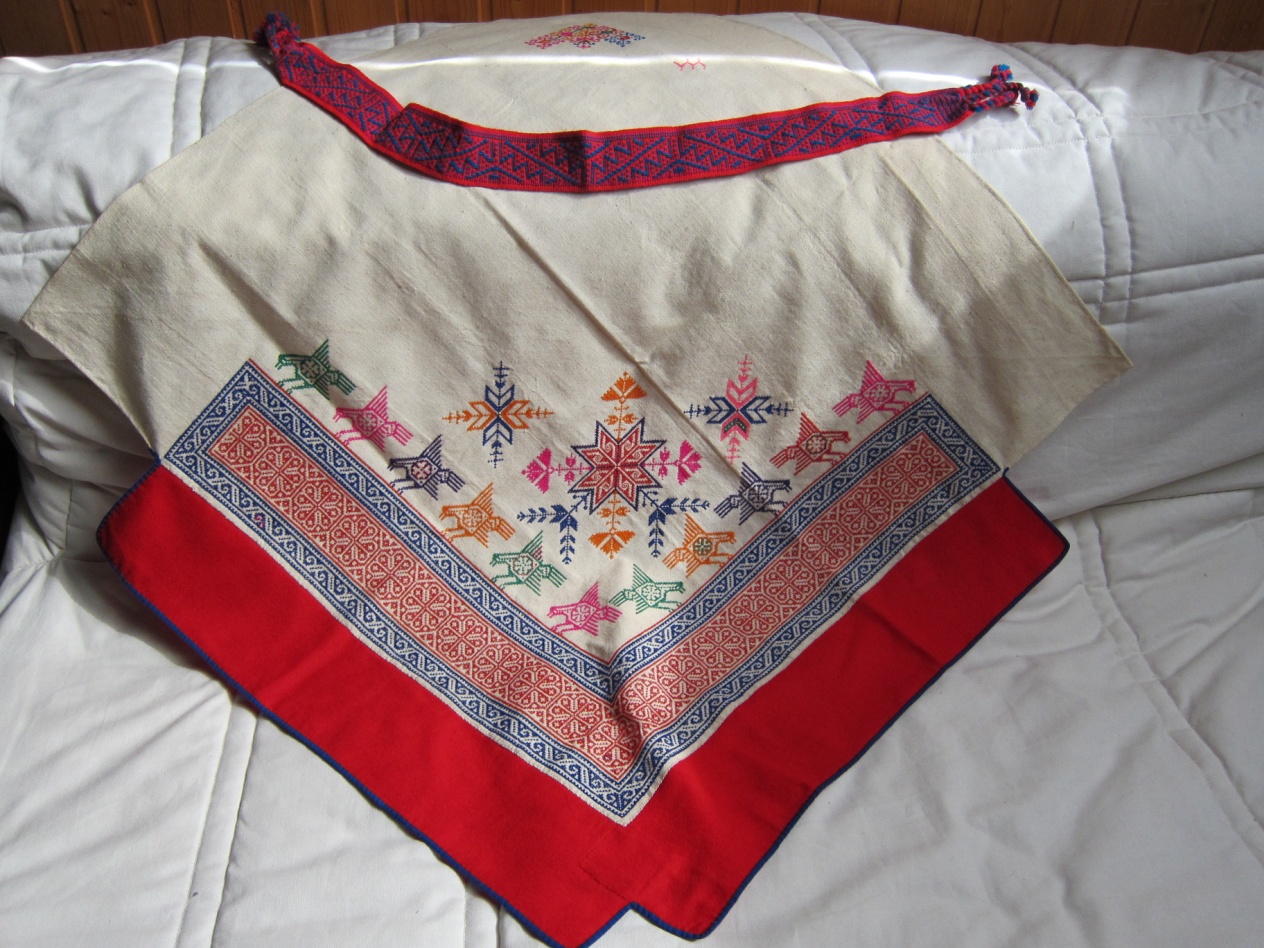 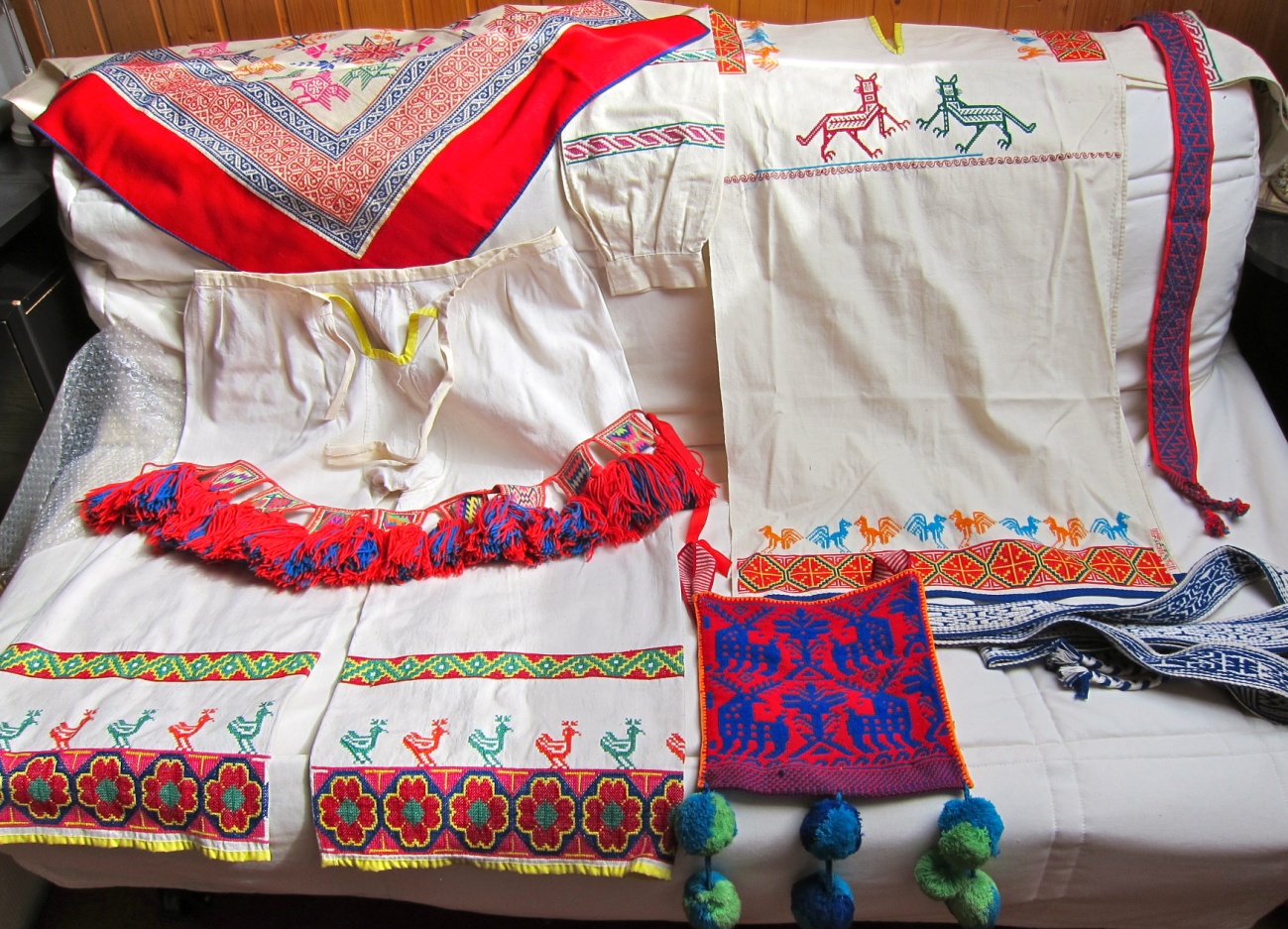 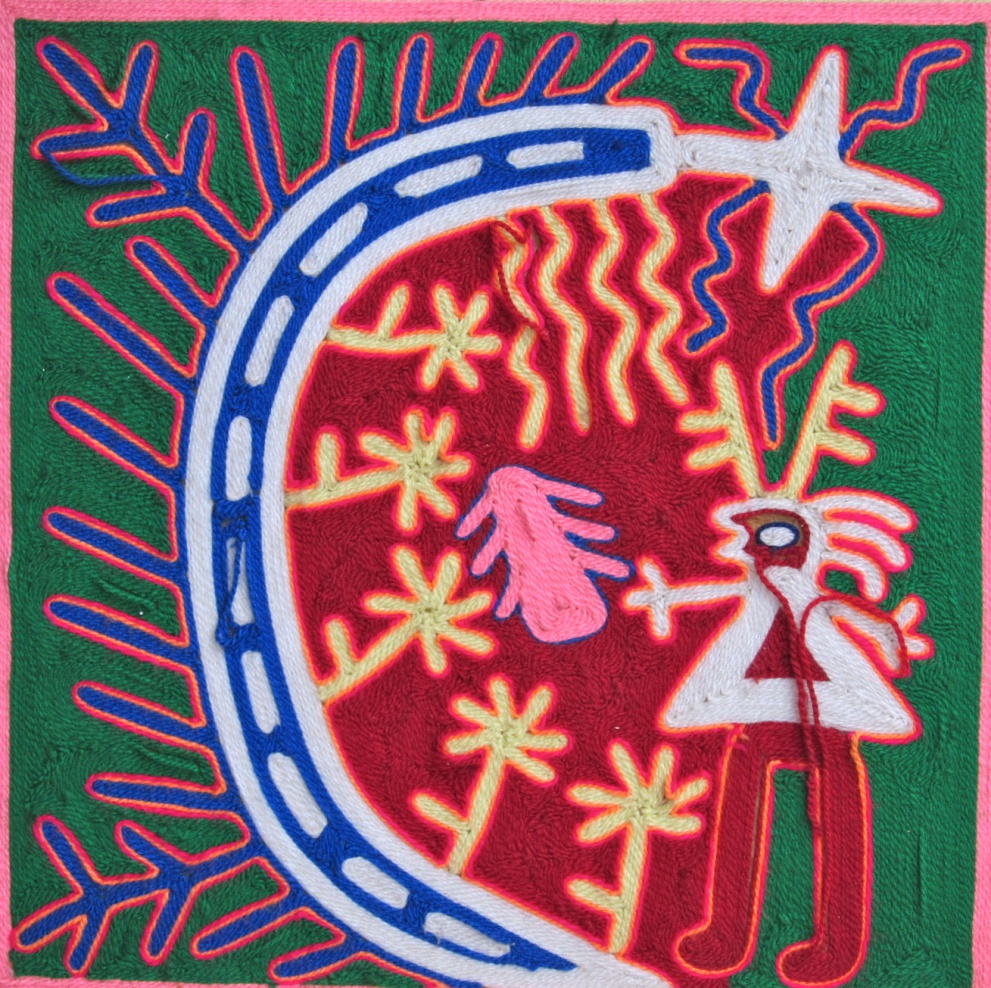 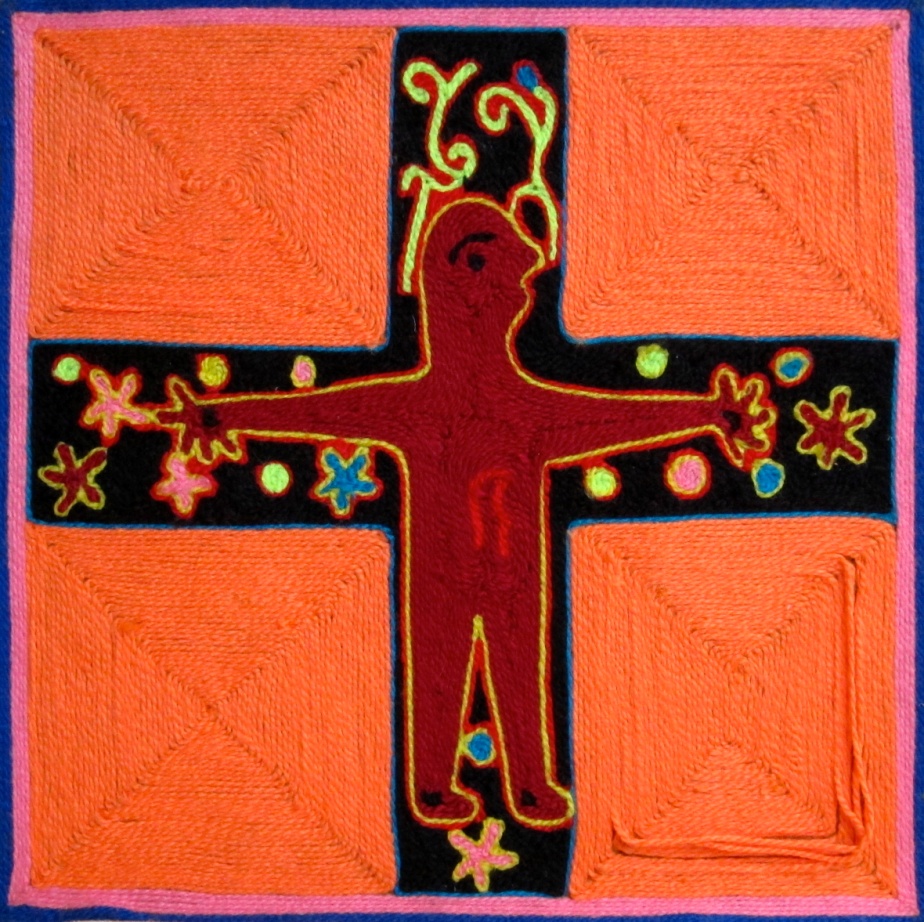 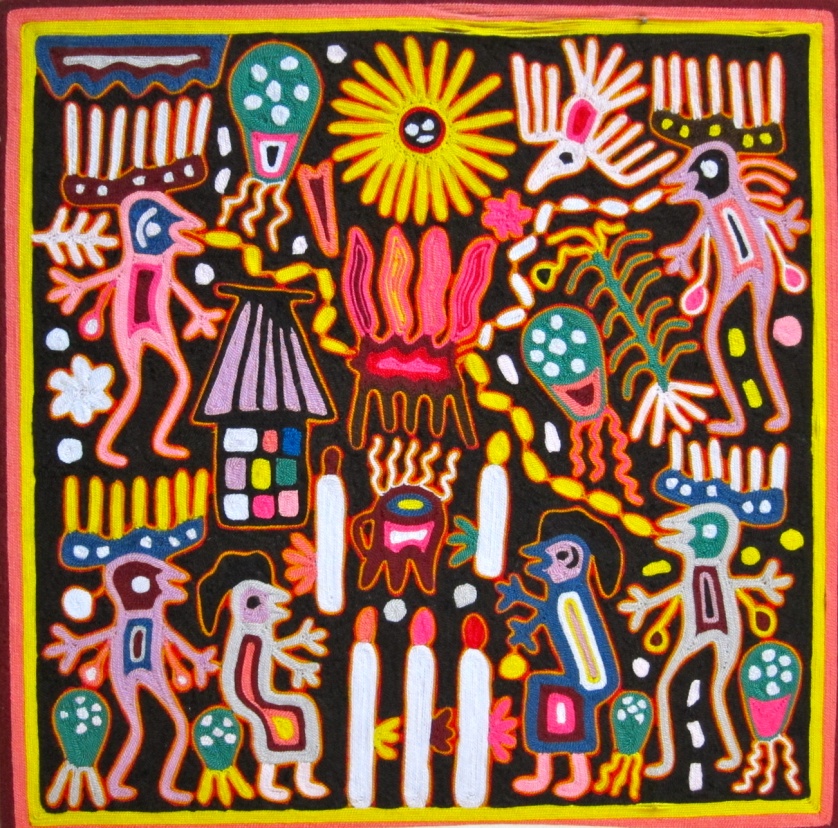 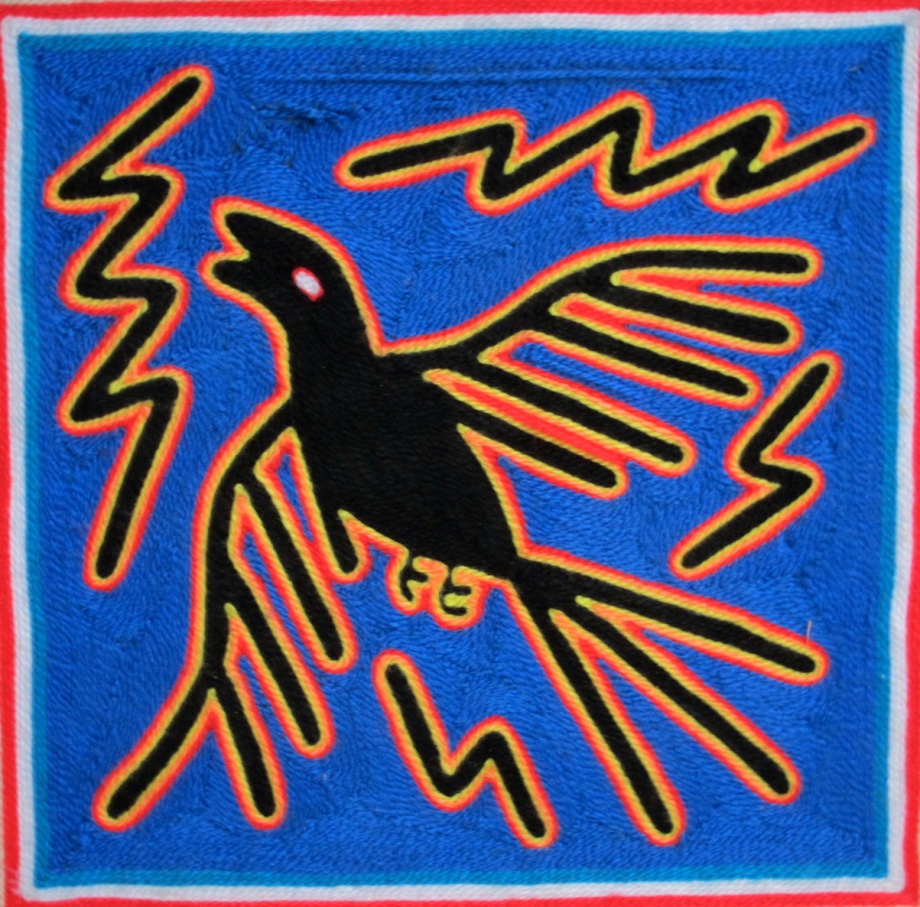 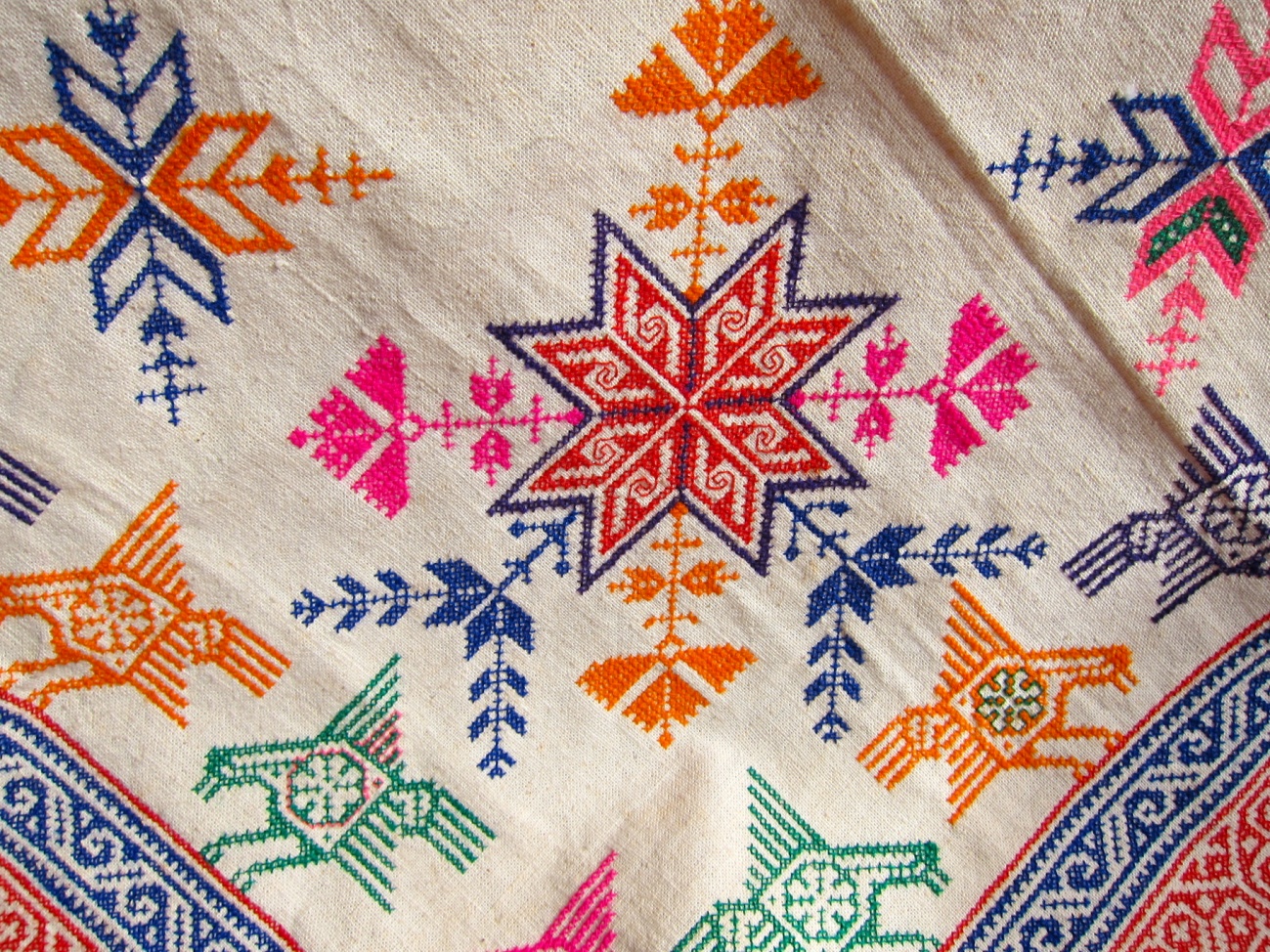 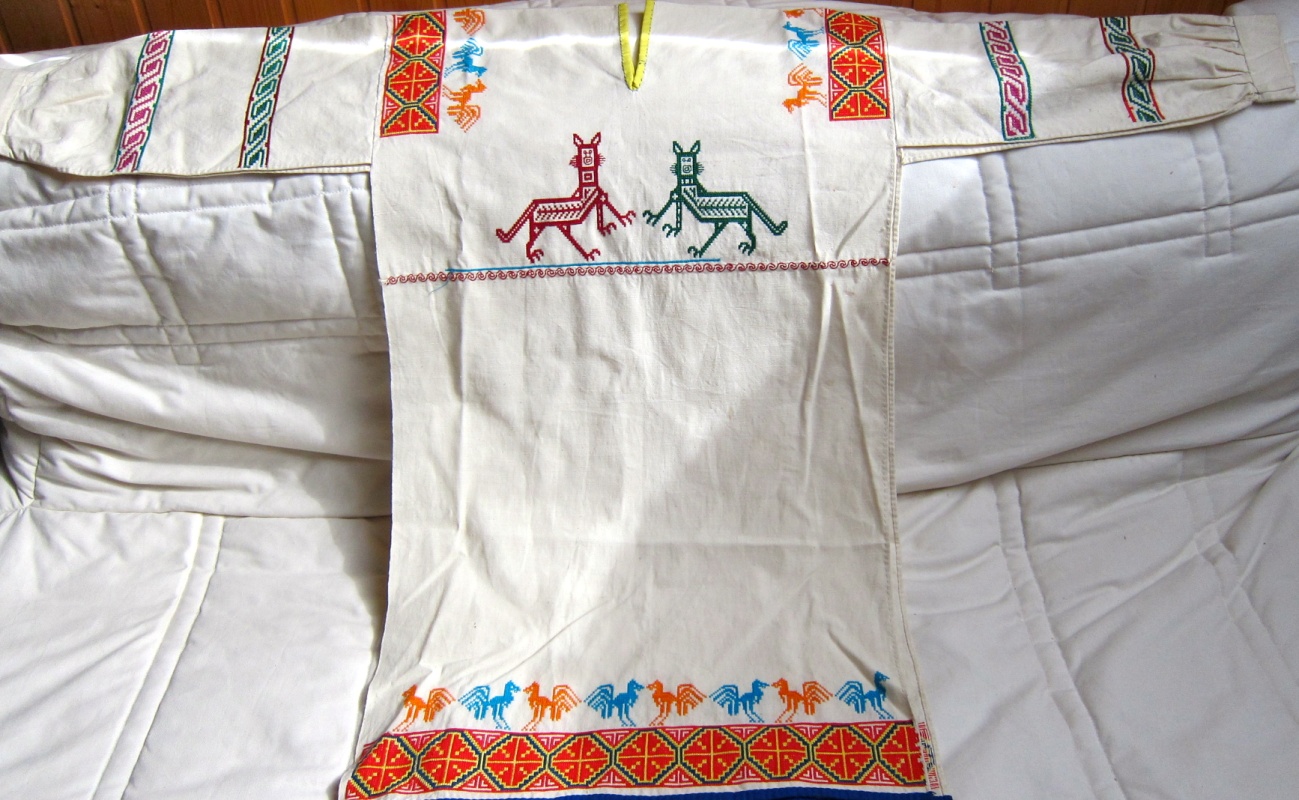 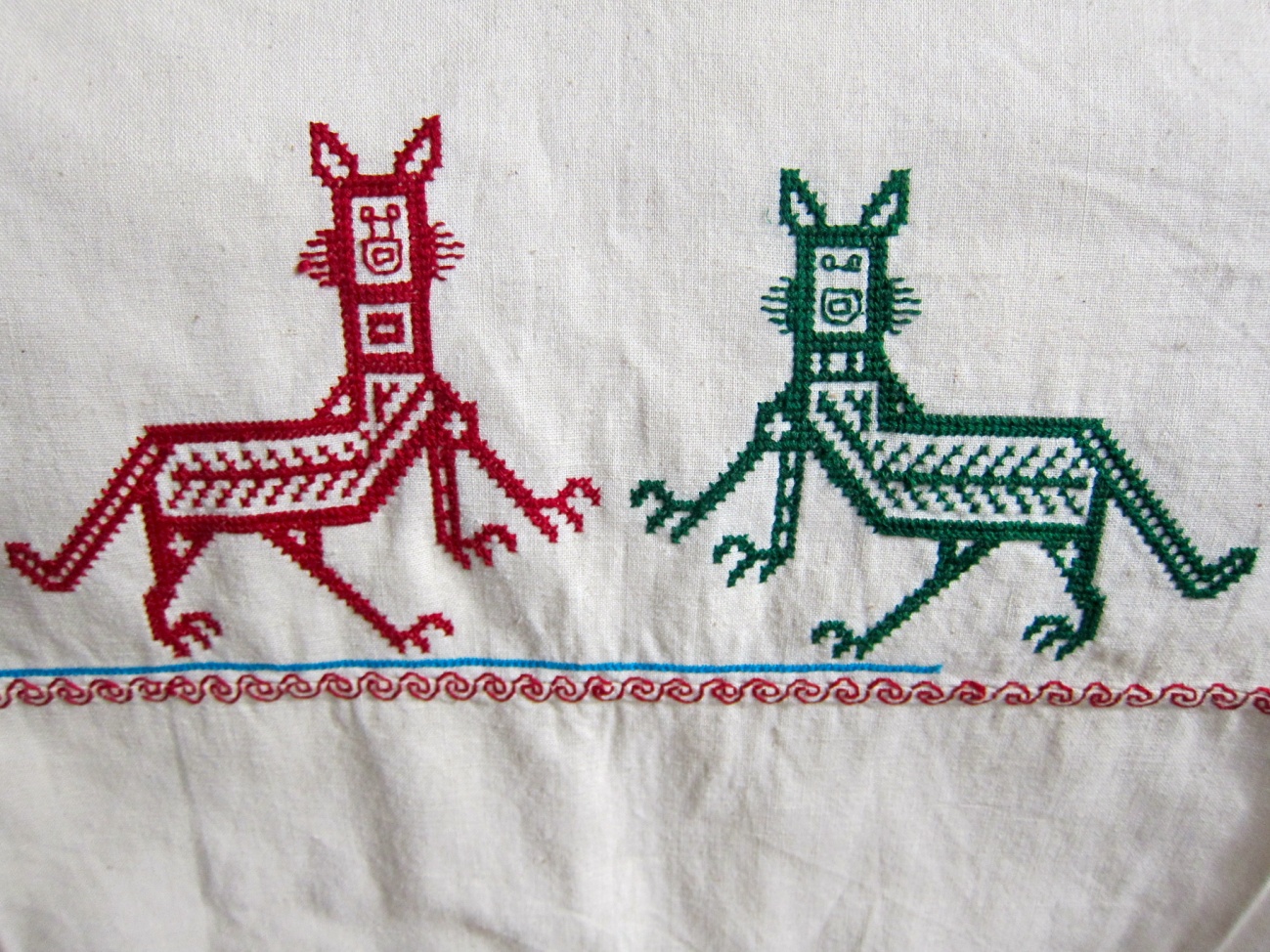 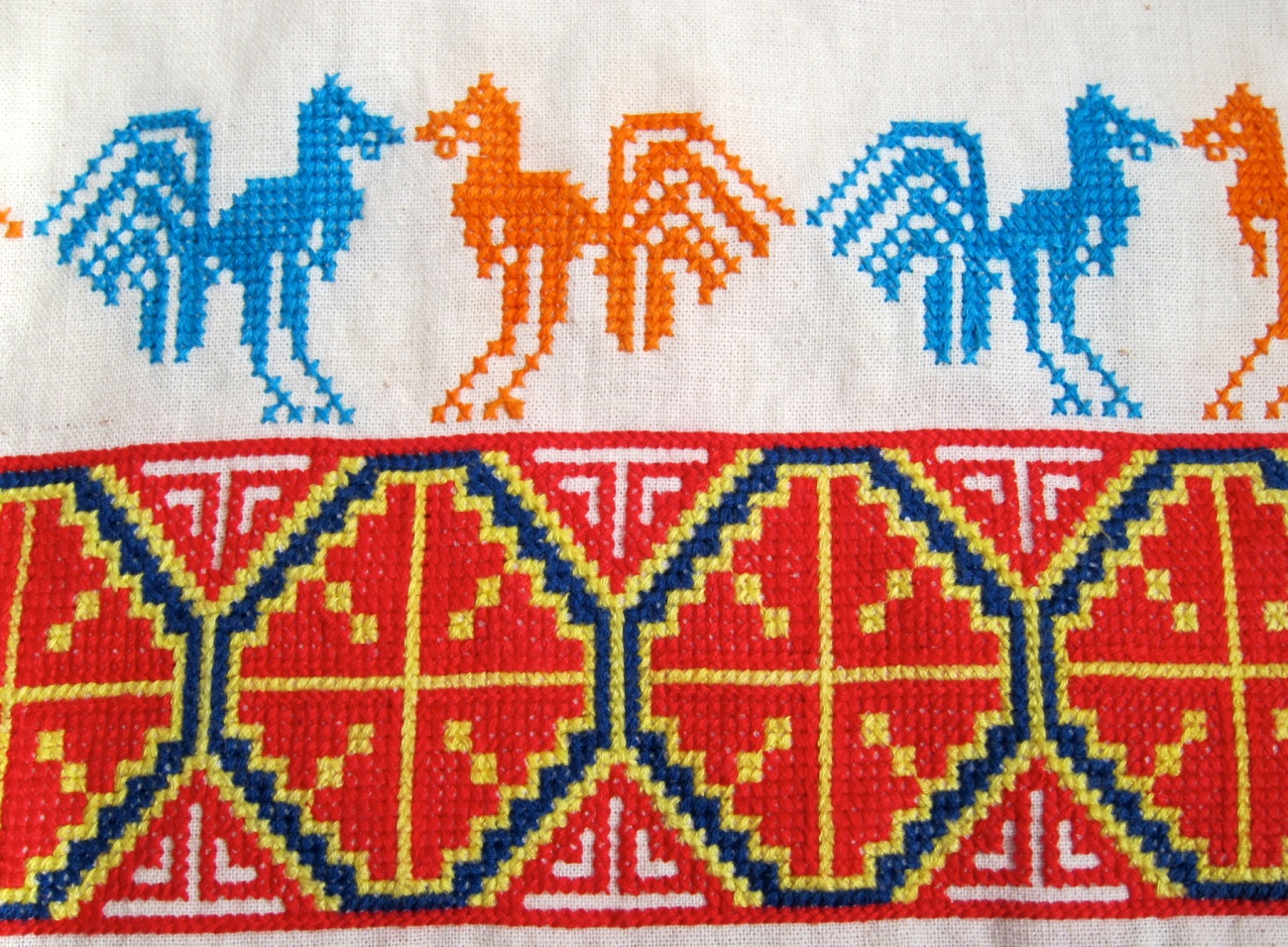 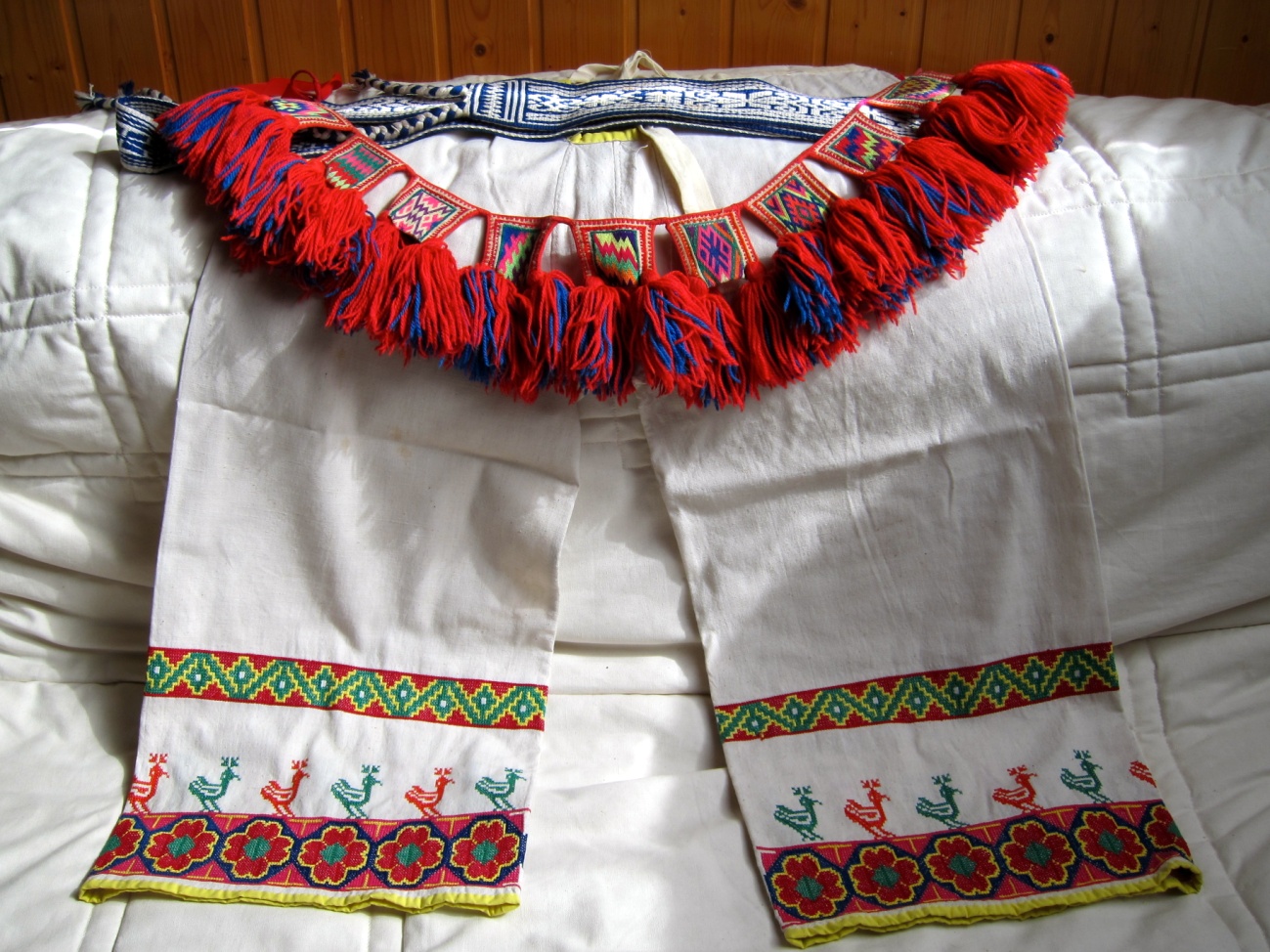 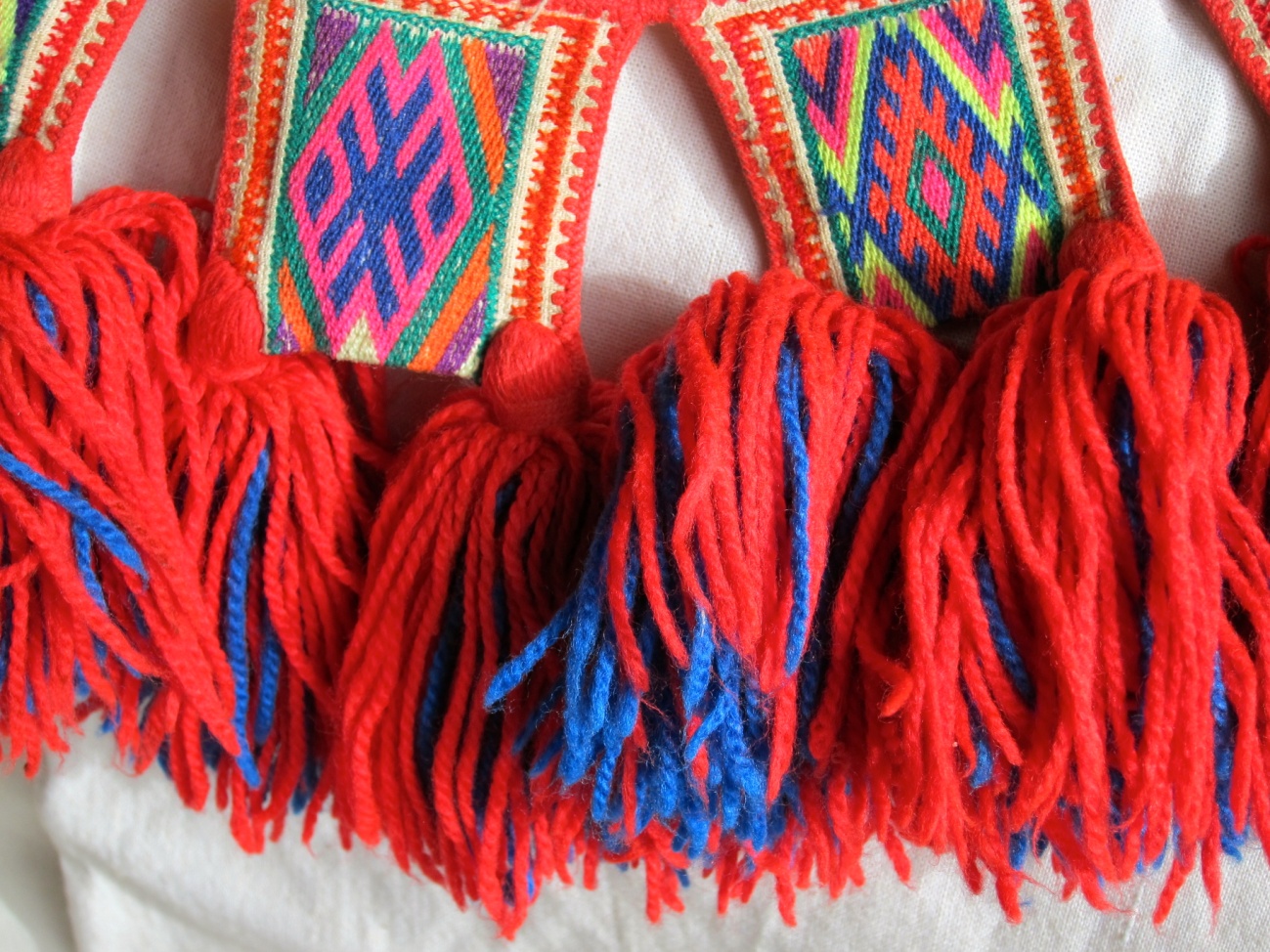 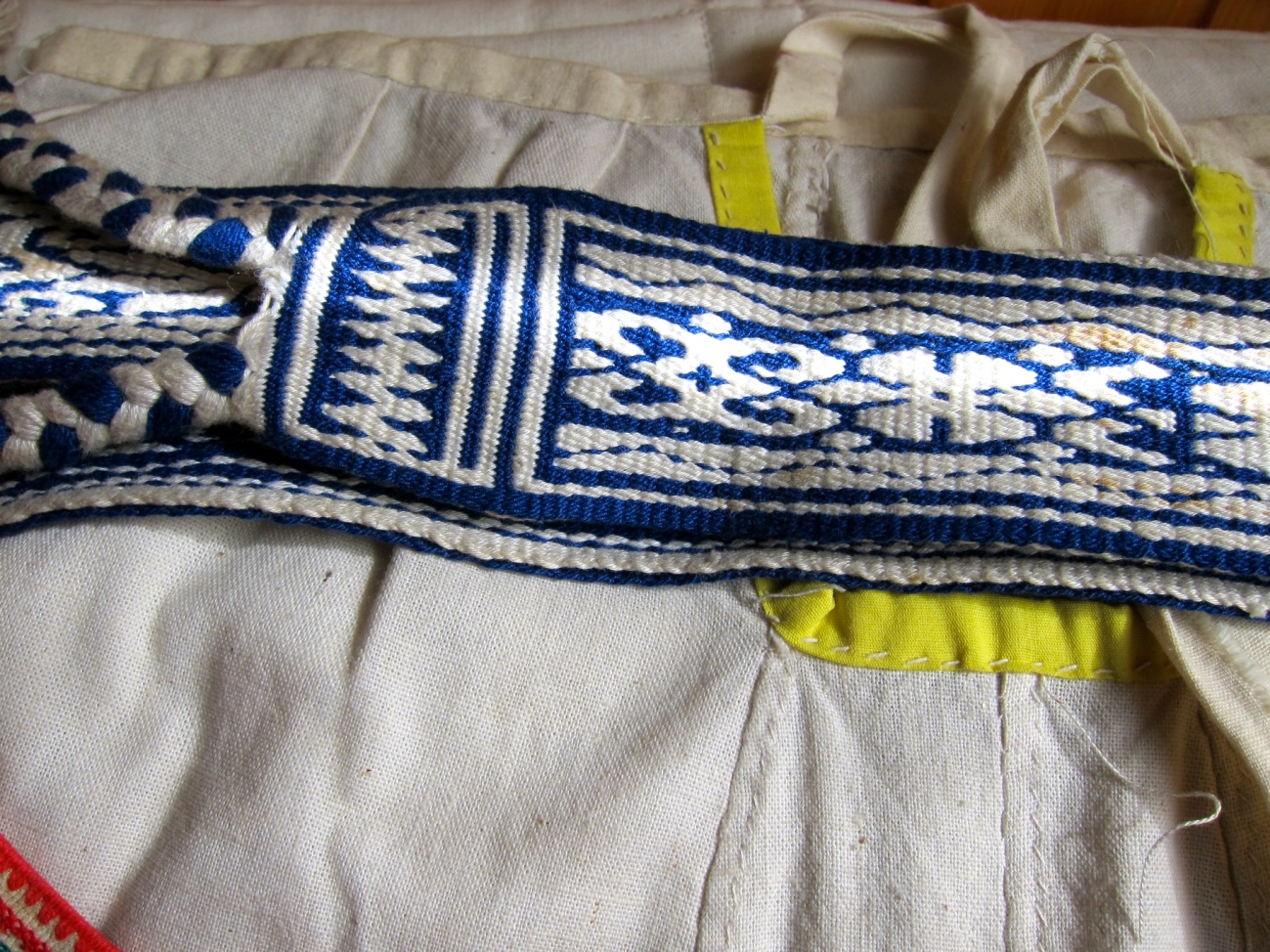 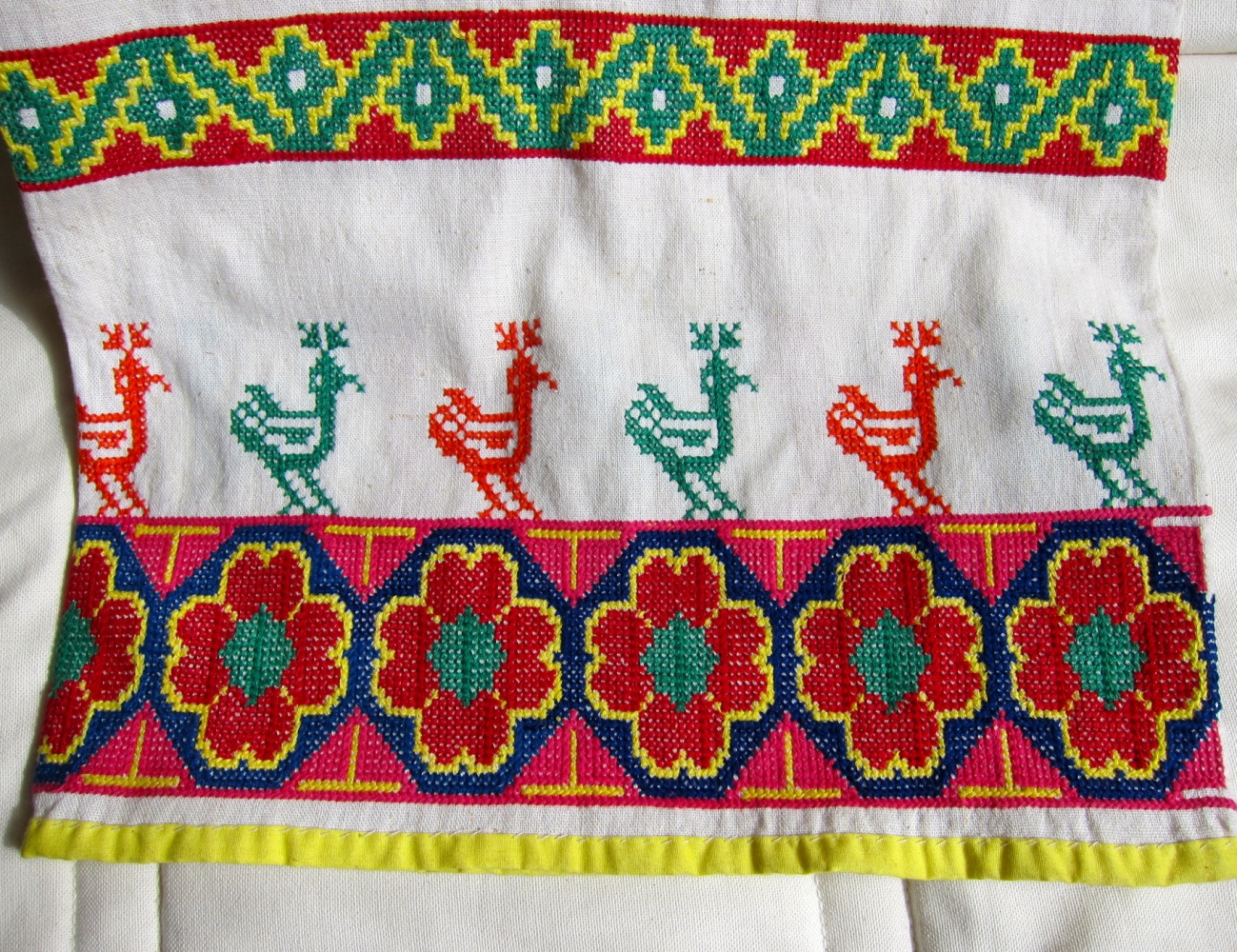 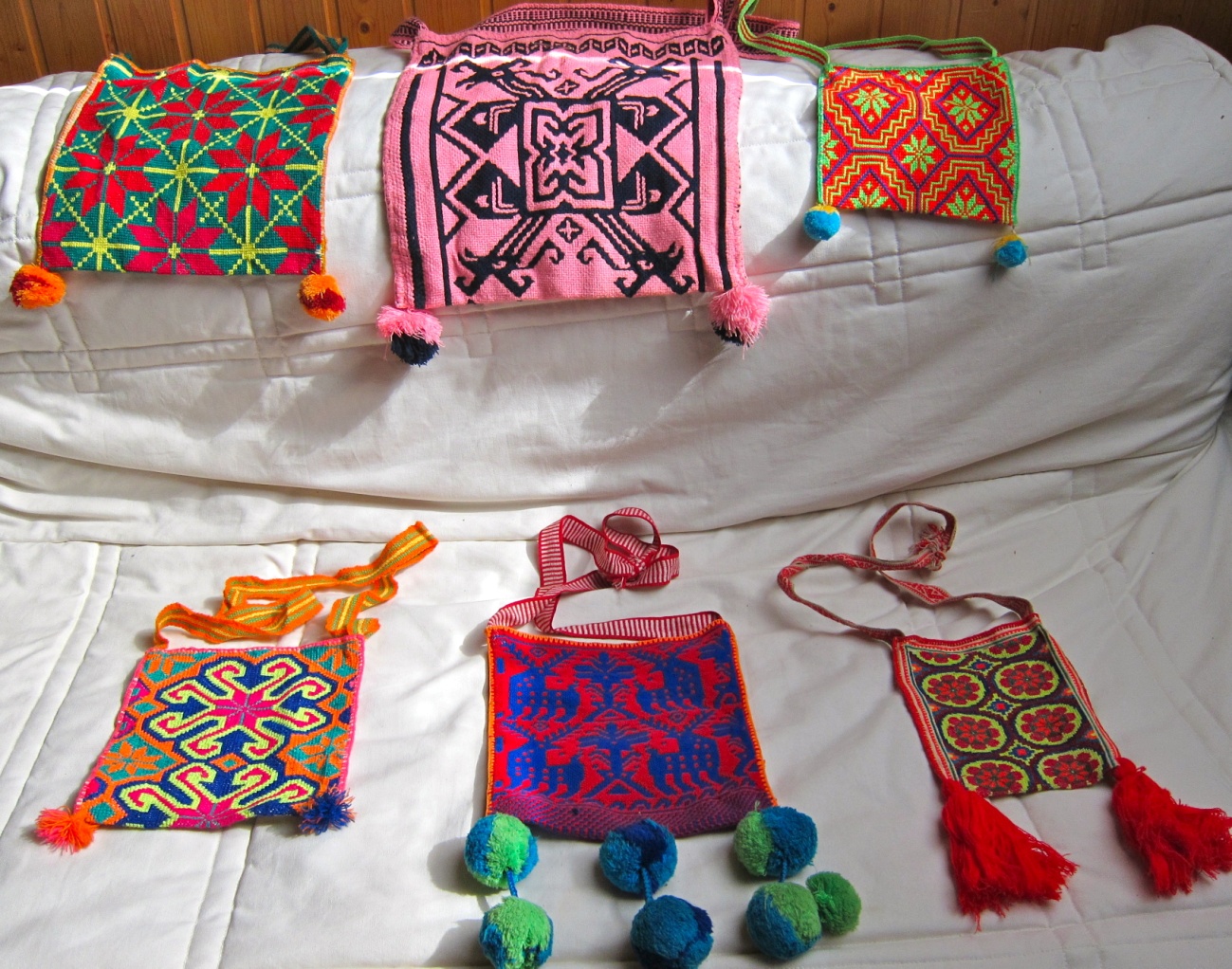 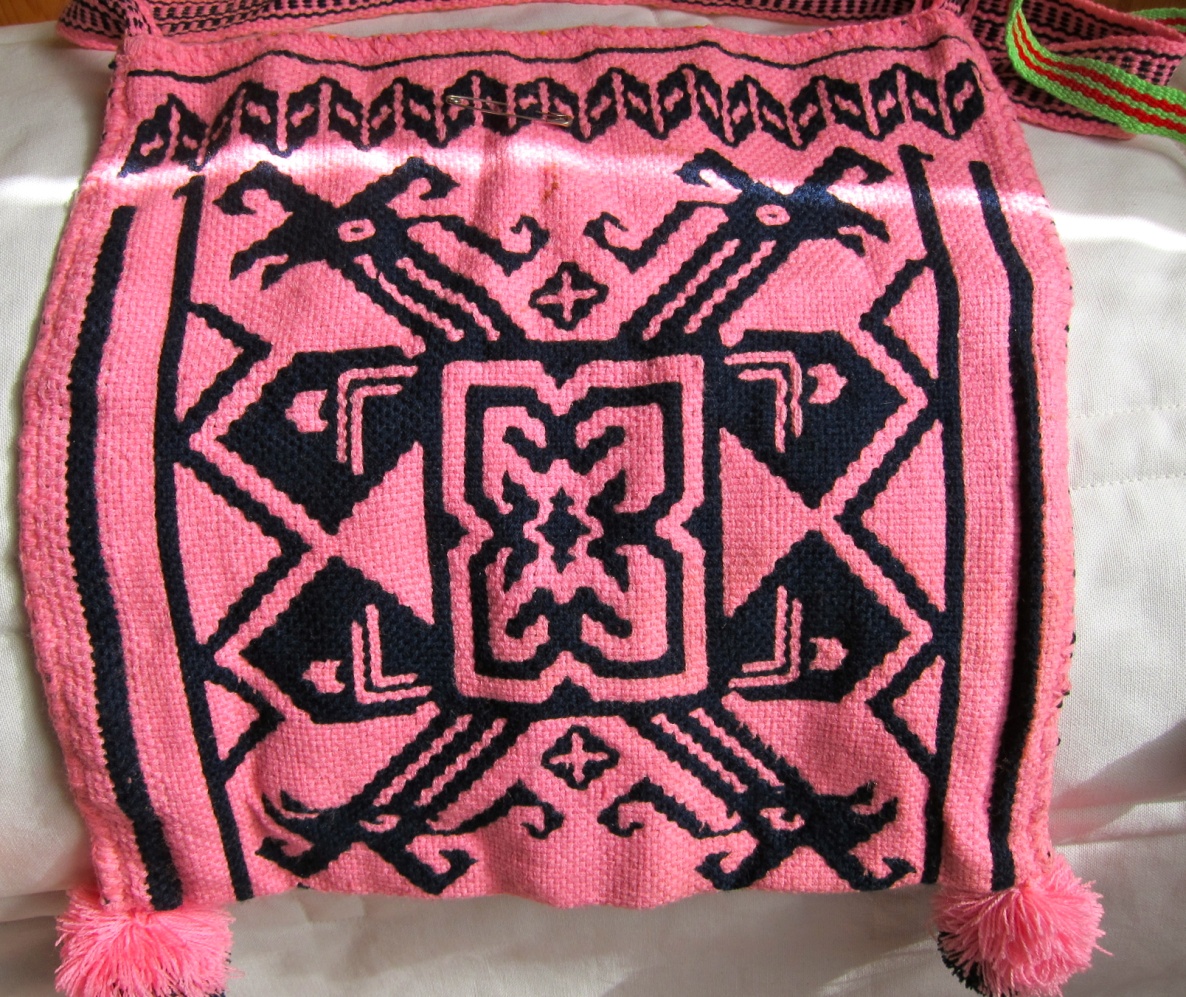 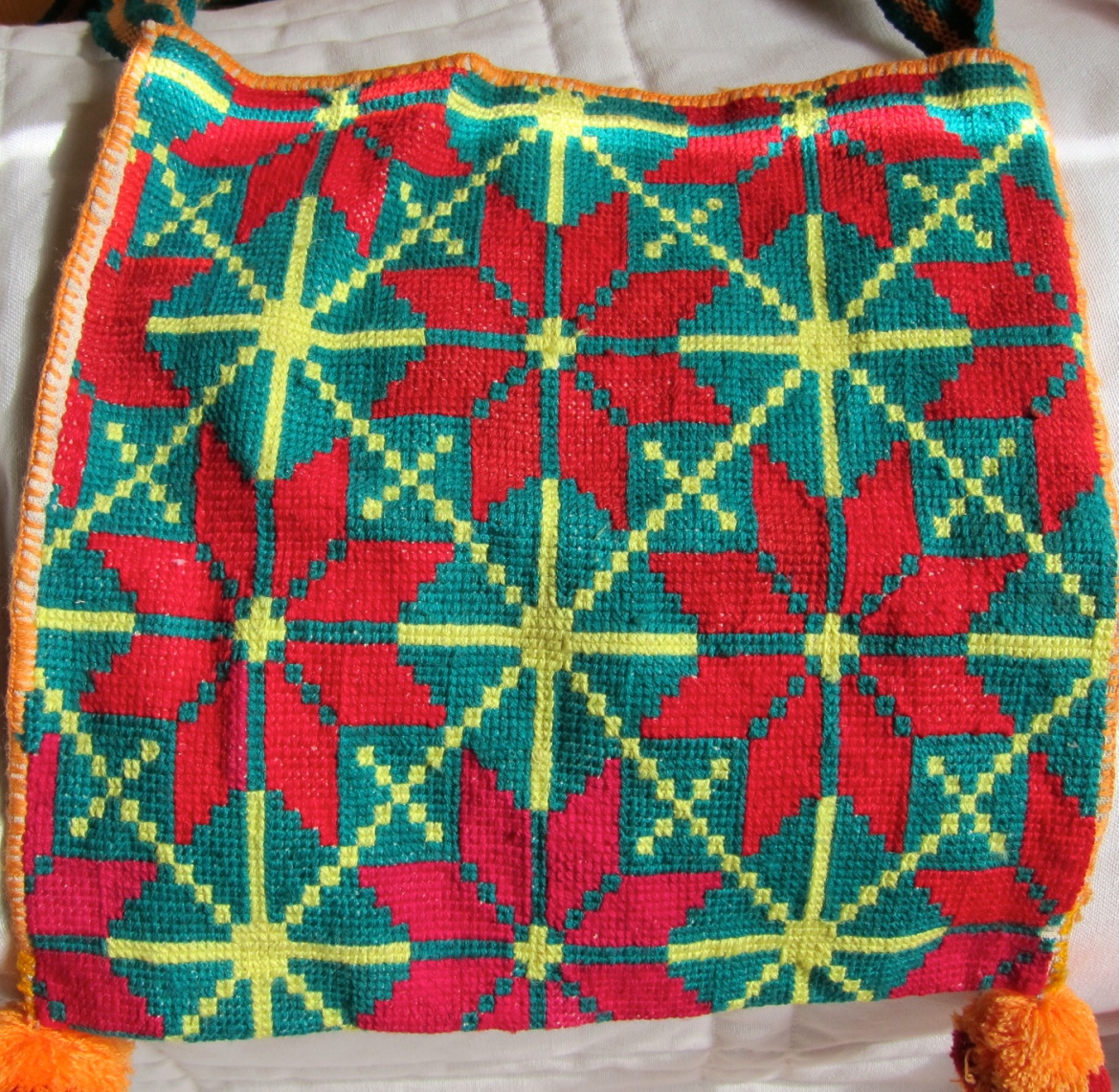 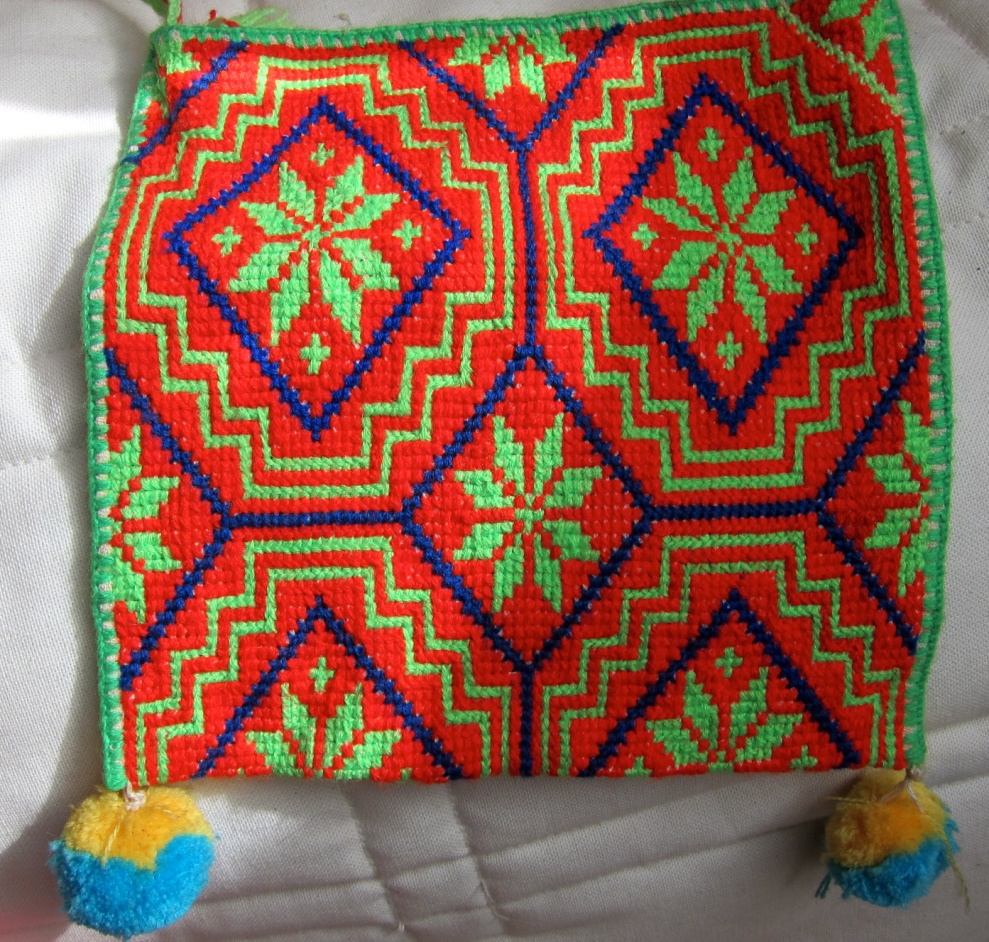 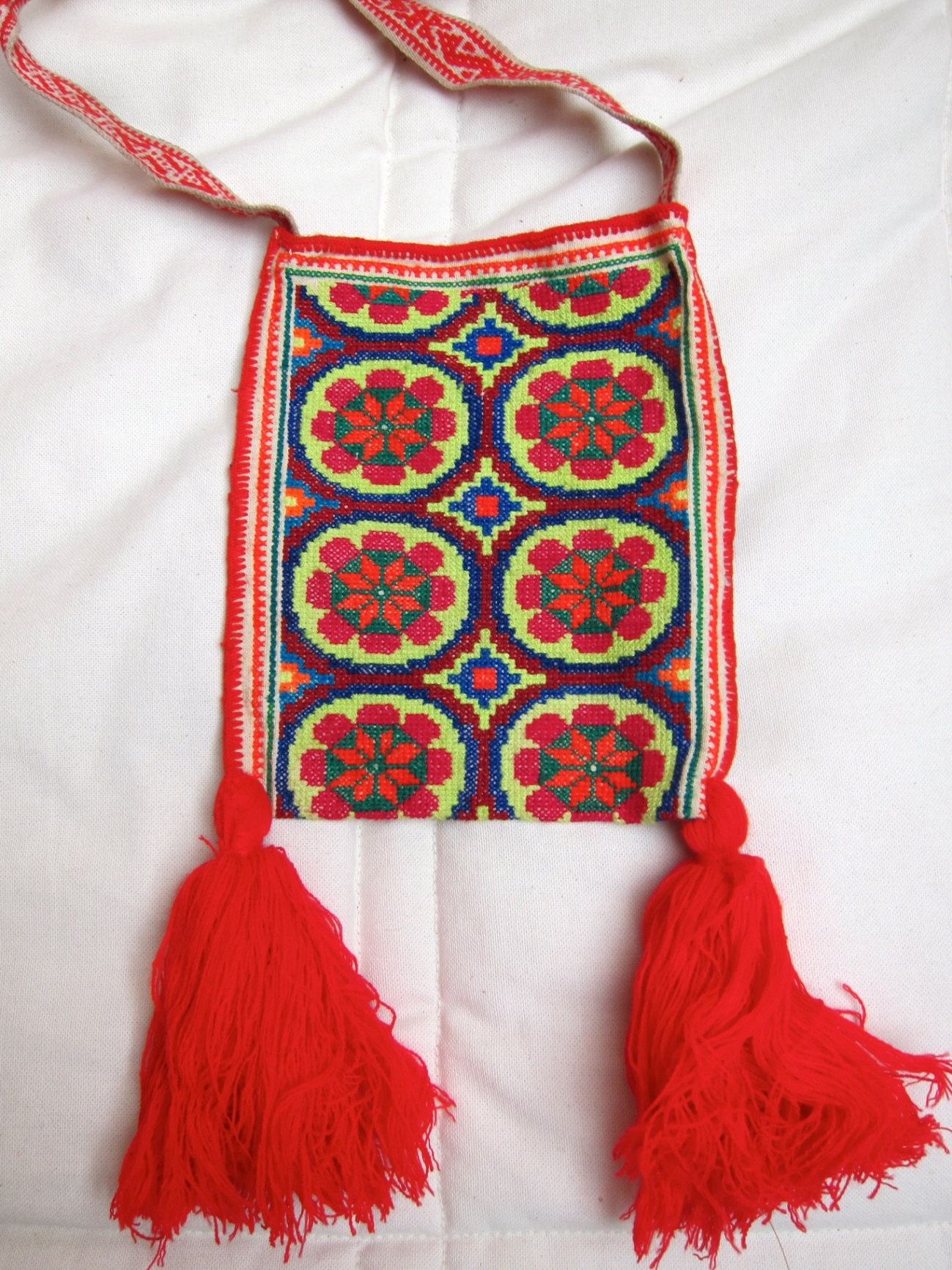 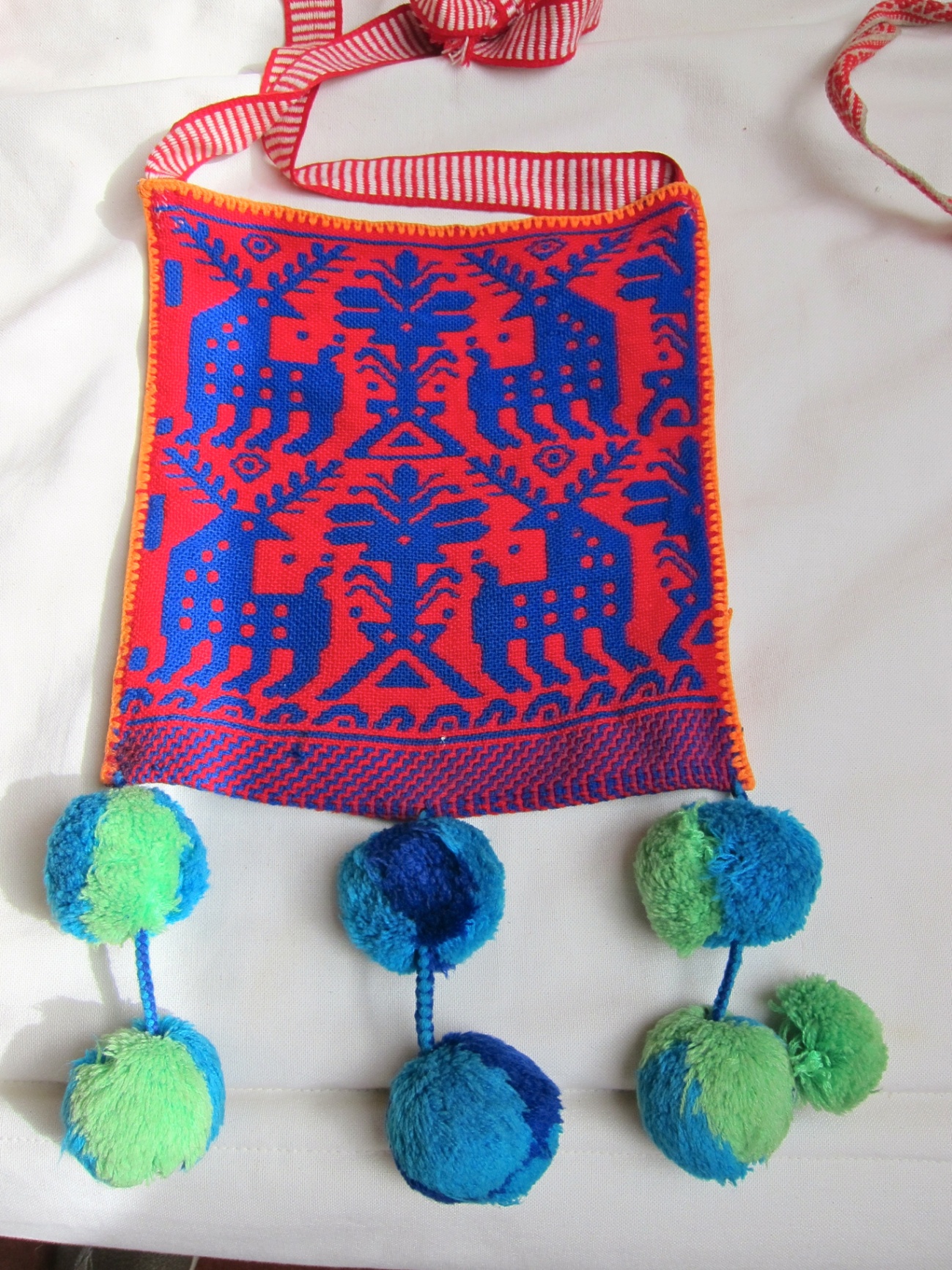 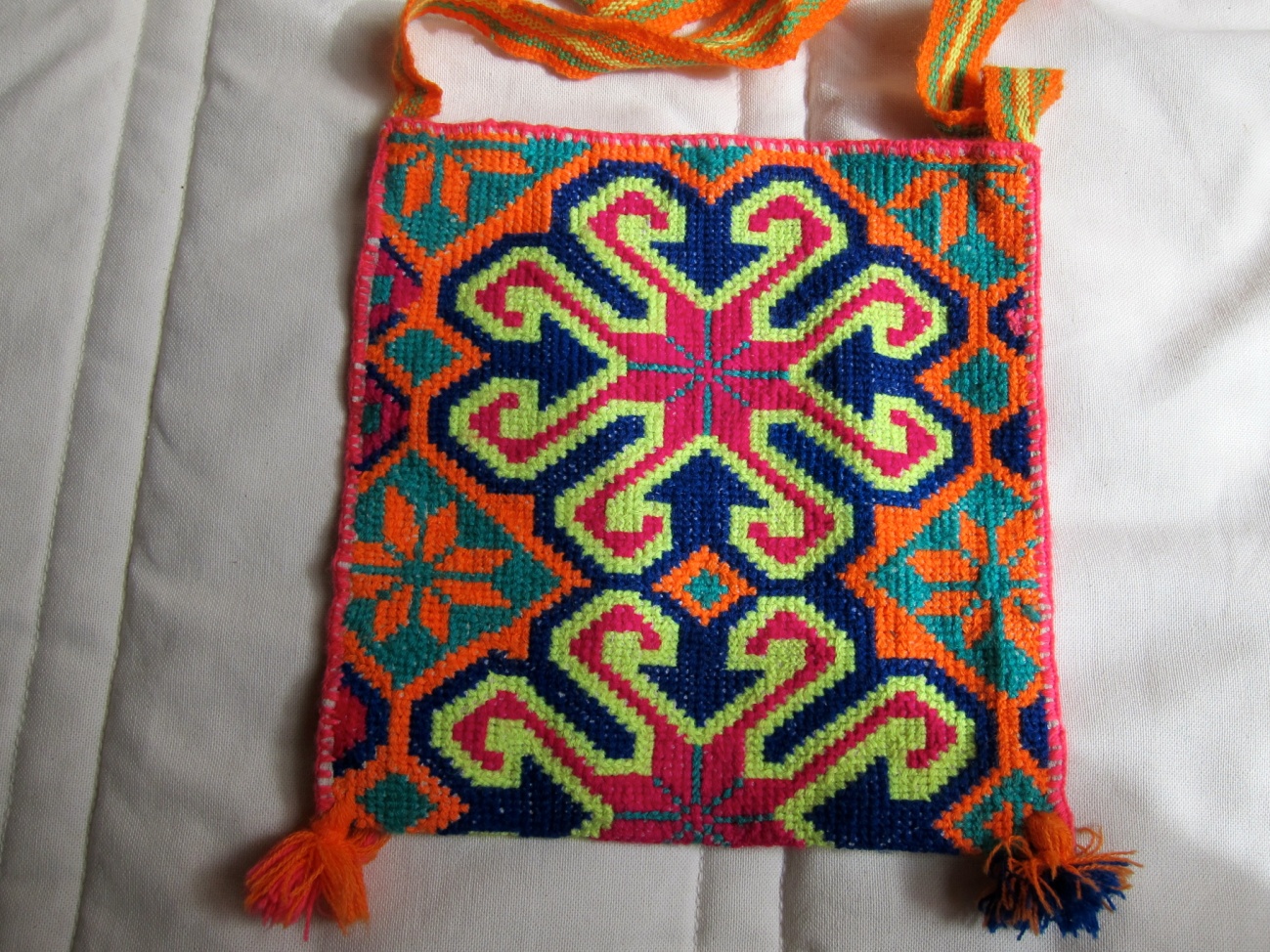 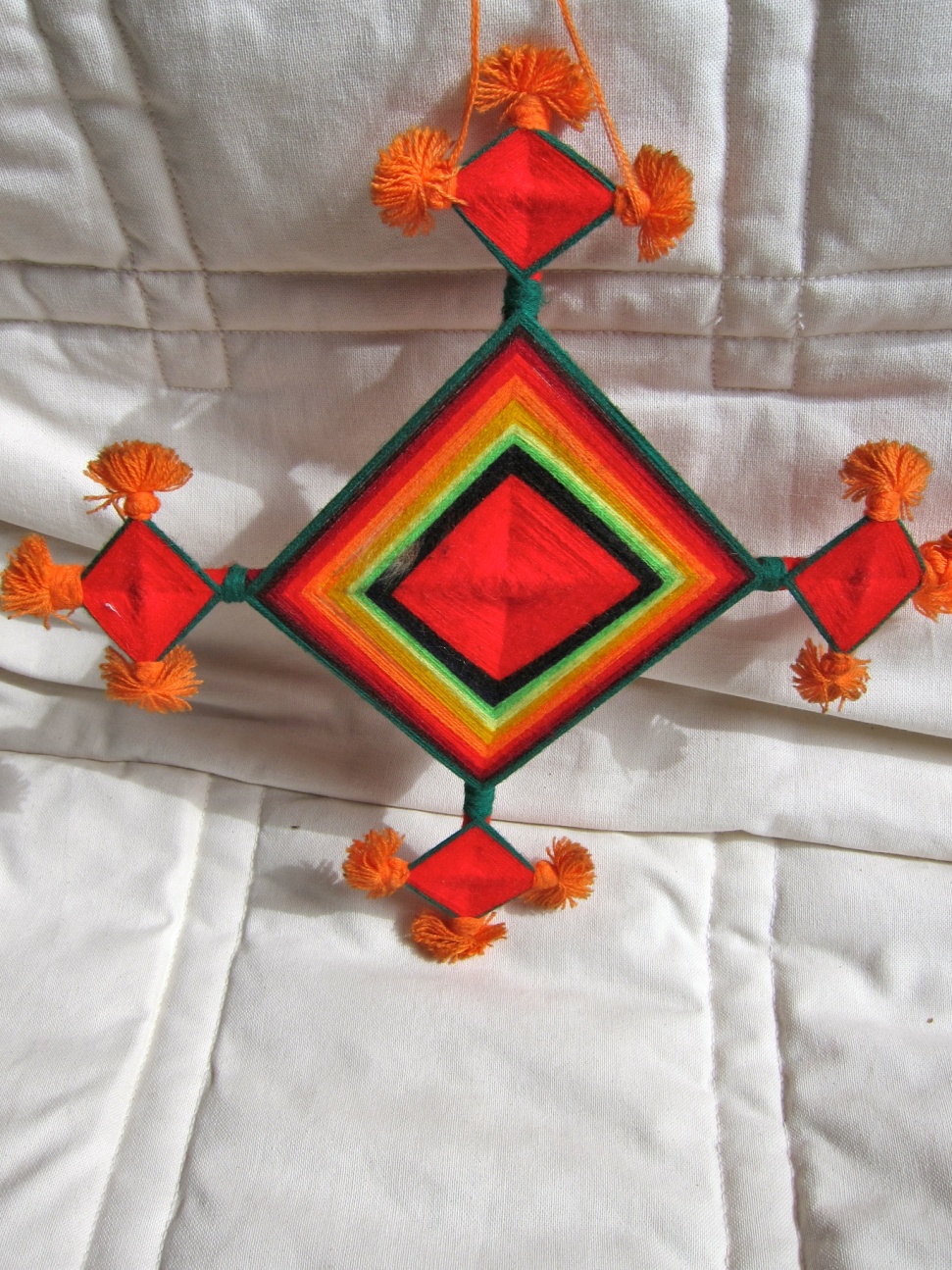 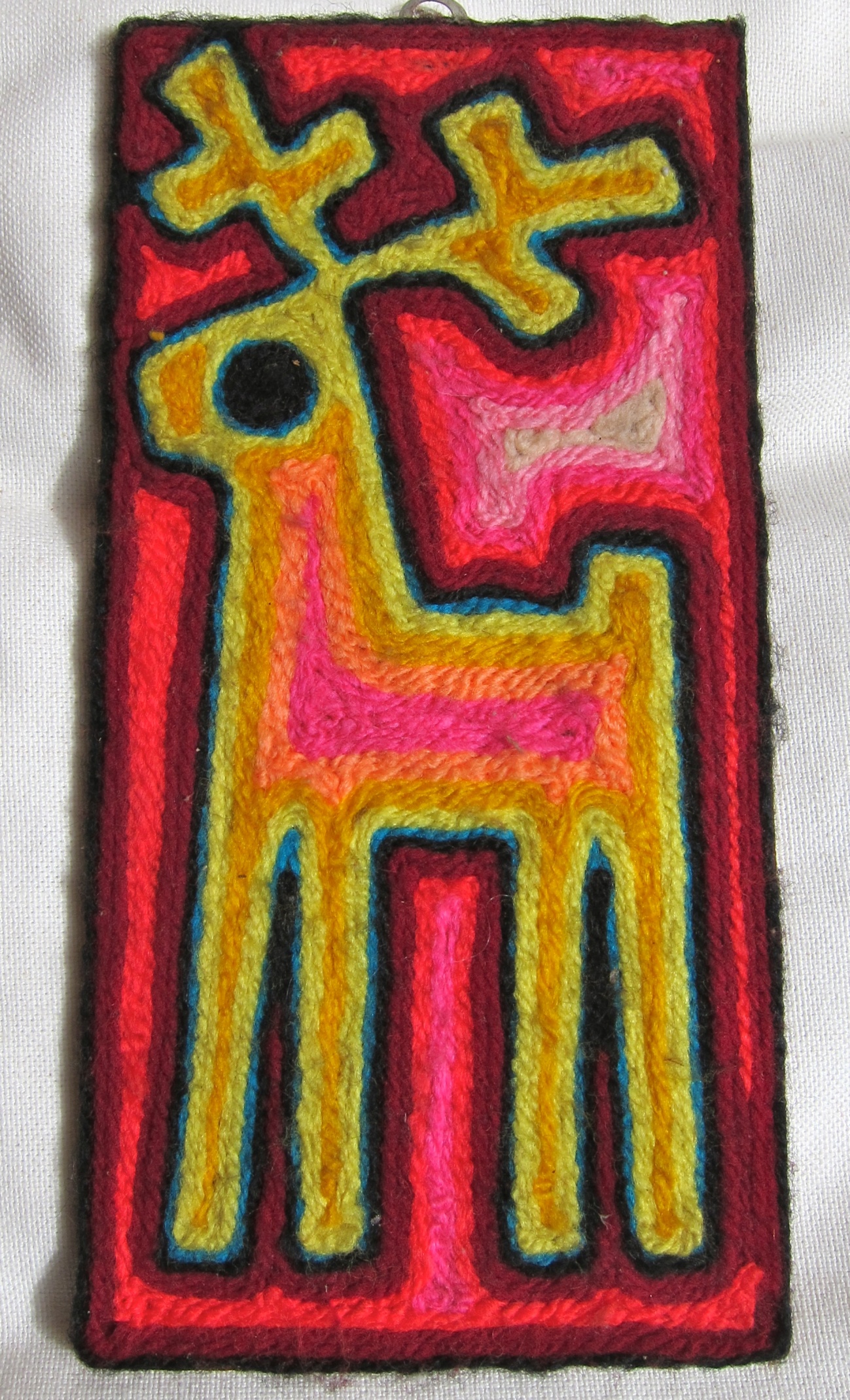 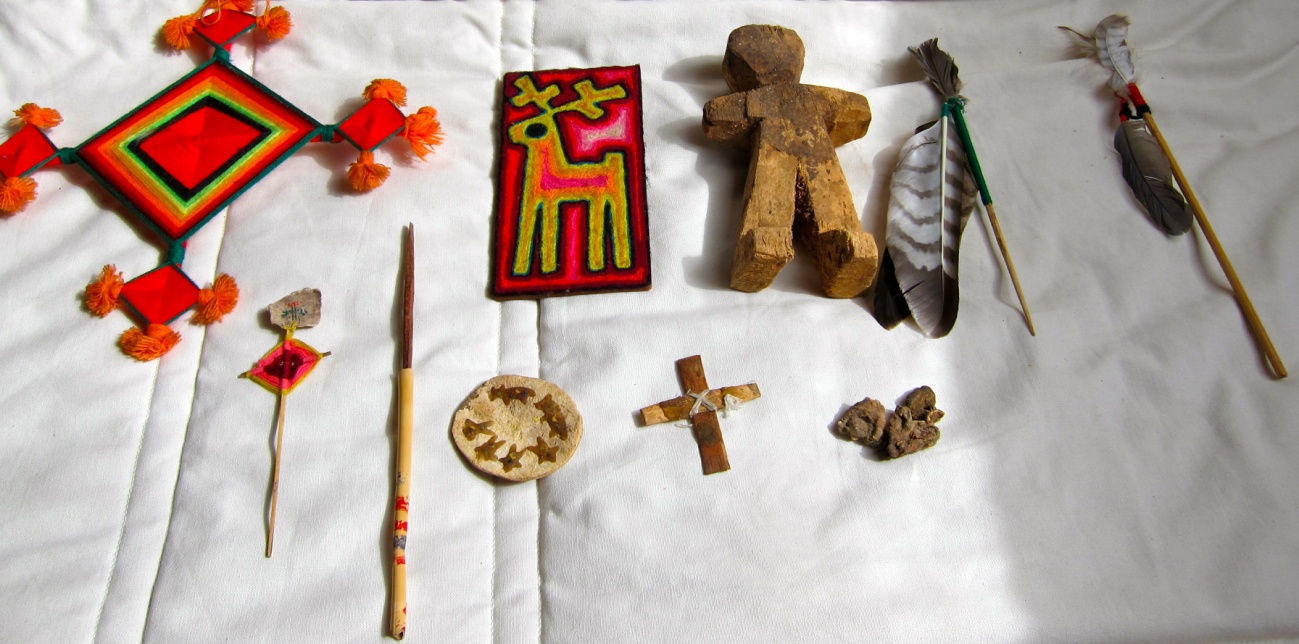 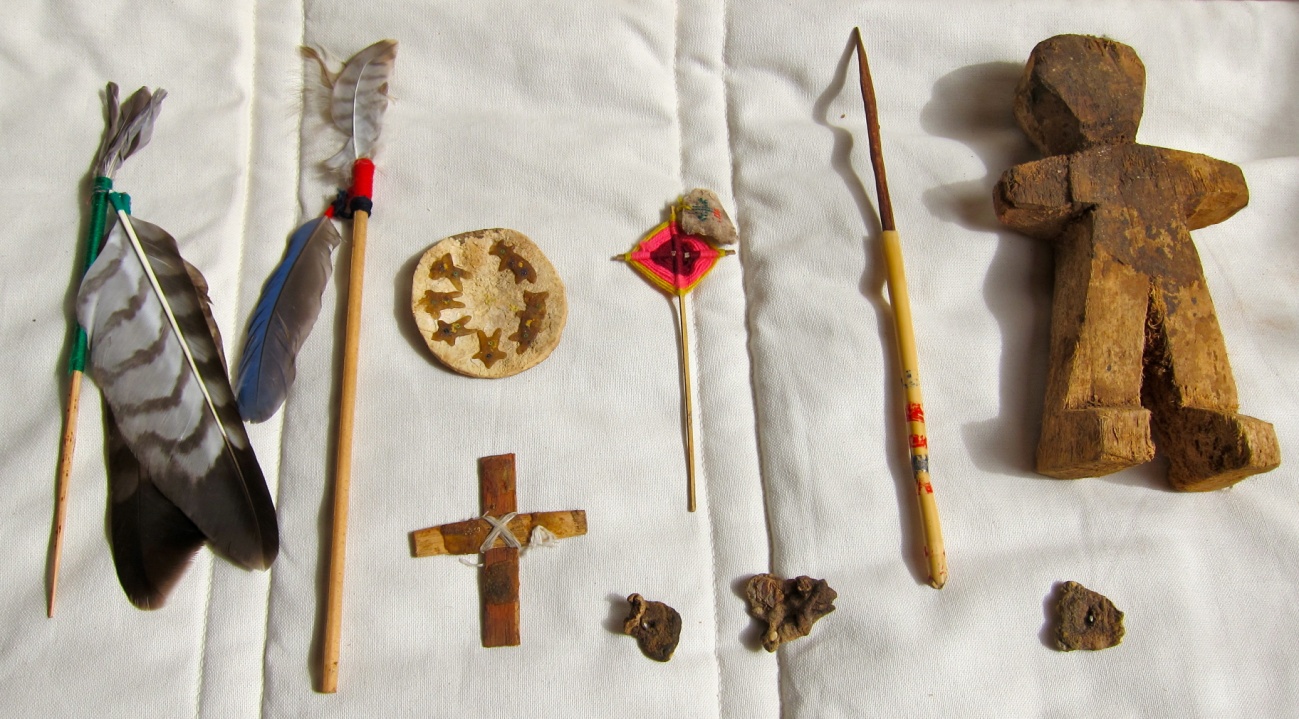 Arte indio Kuna, Colombia.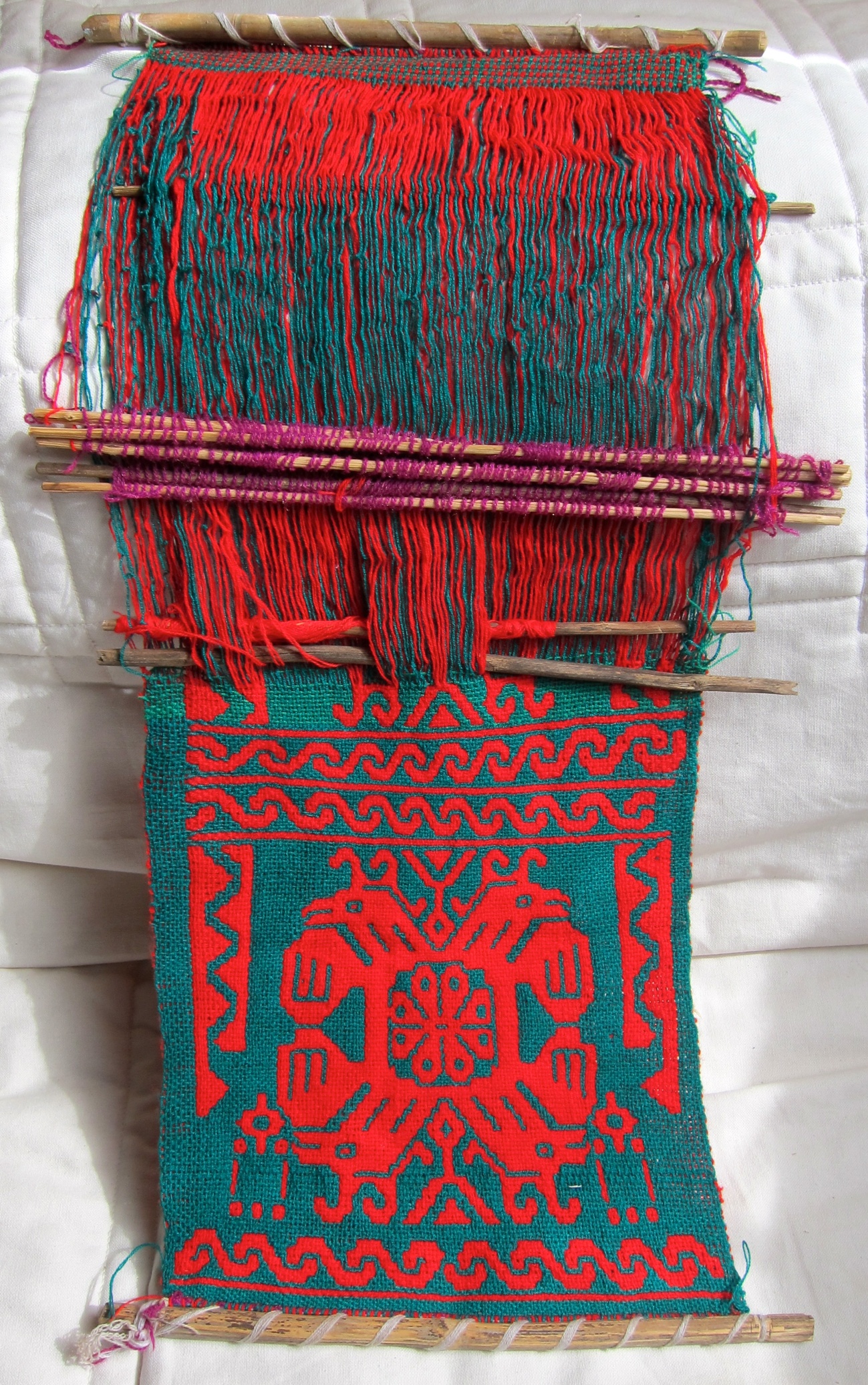 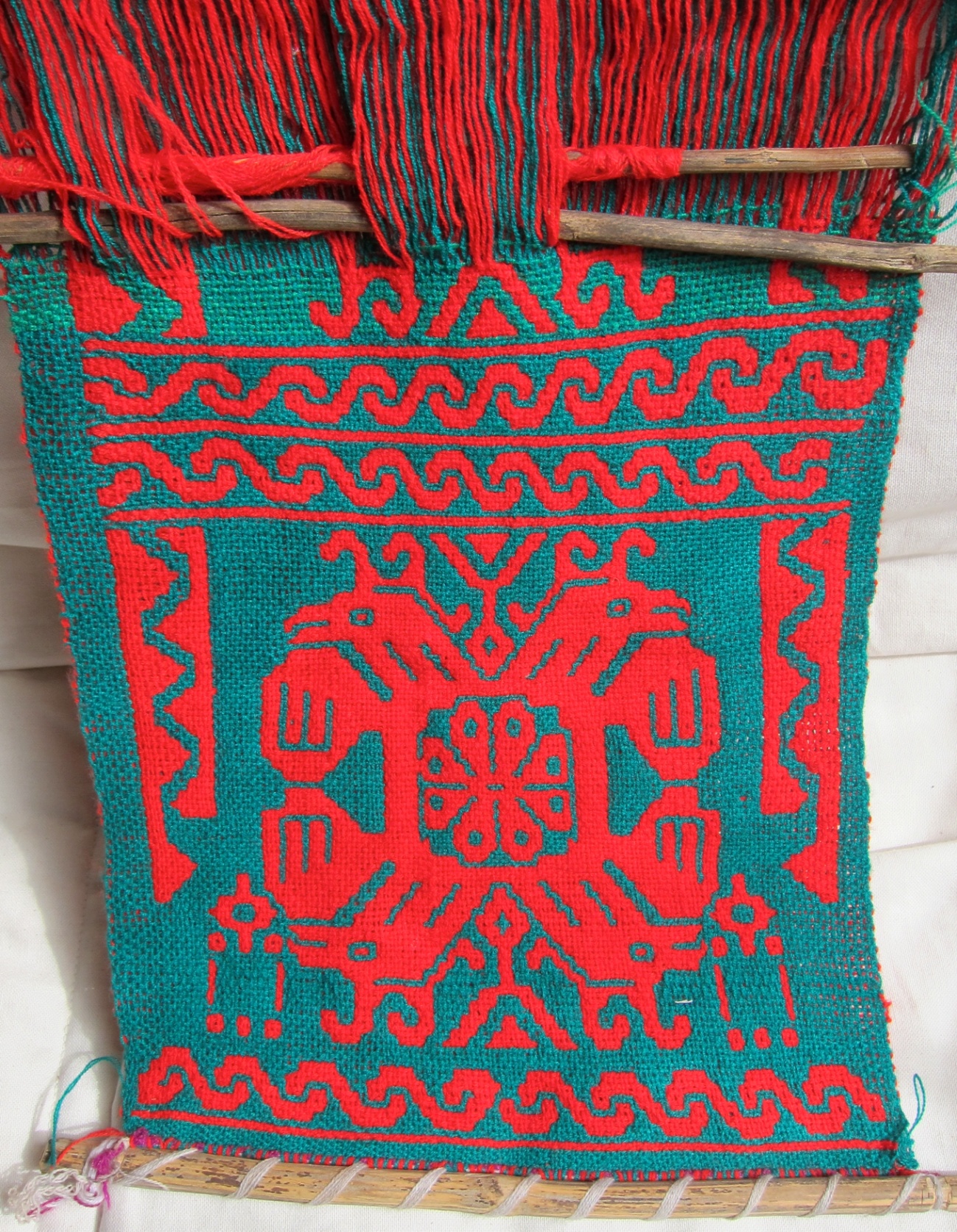 Arte indio Kuna de Colombia y Panamá, año 1965.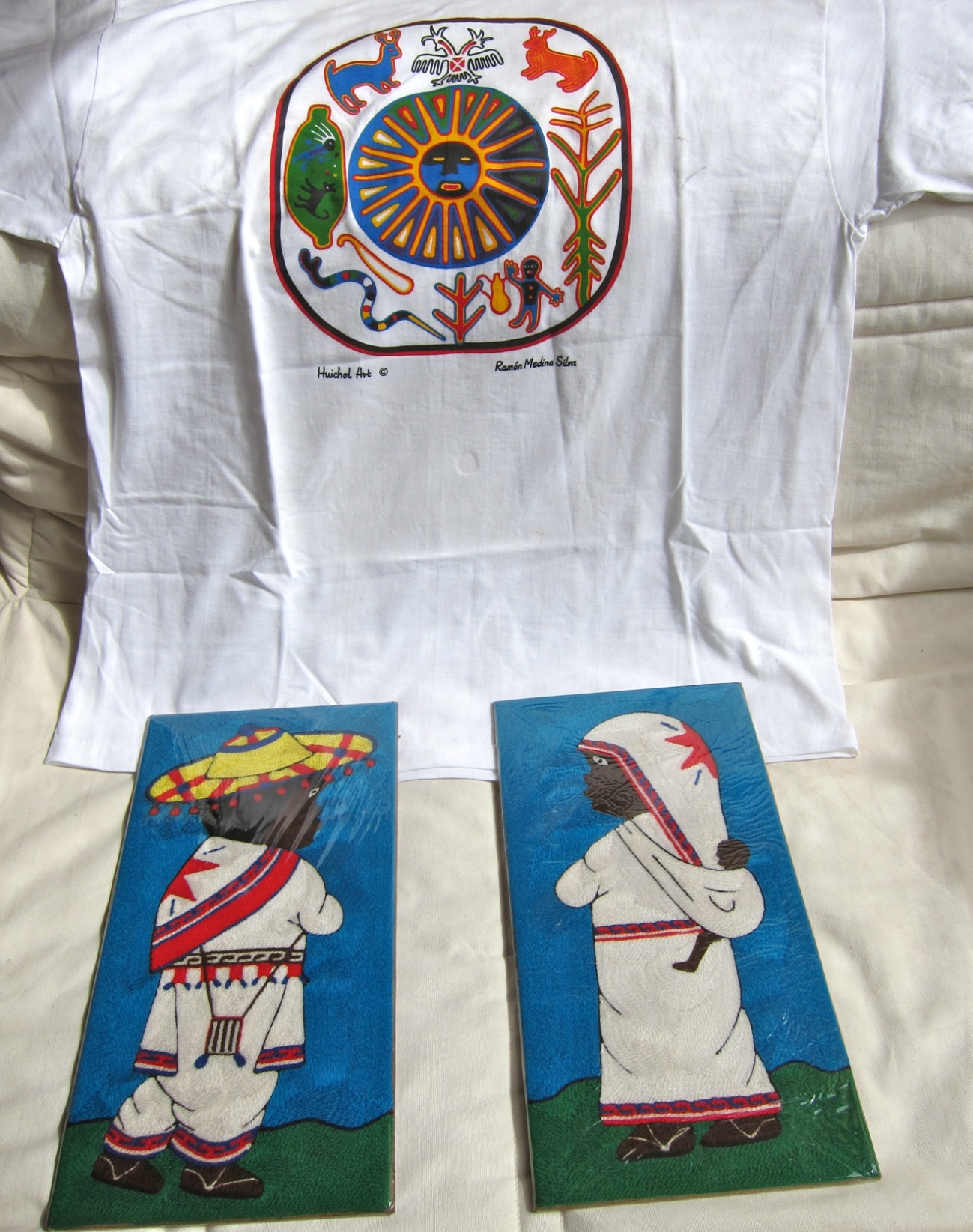 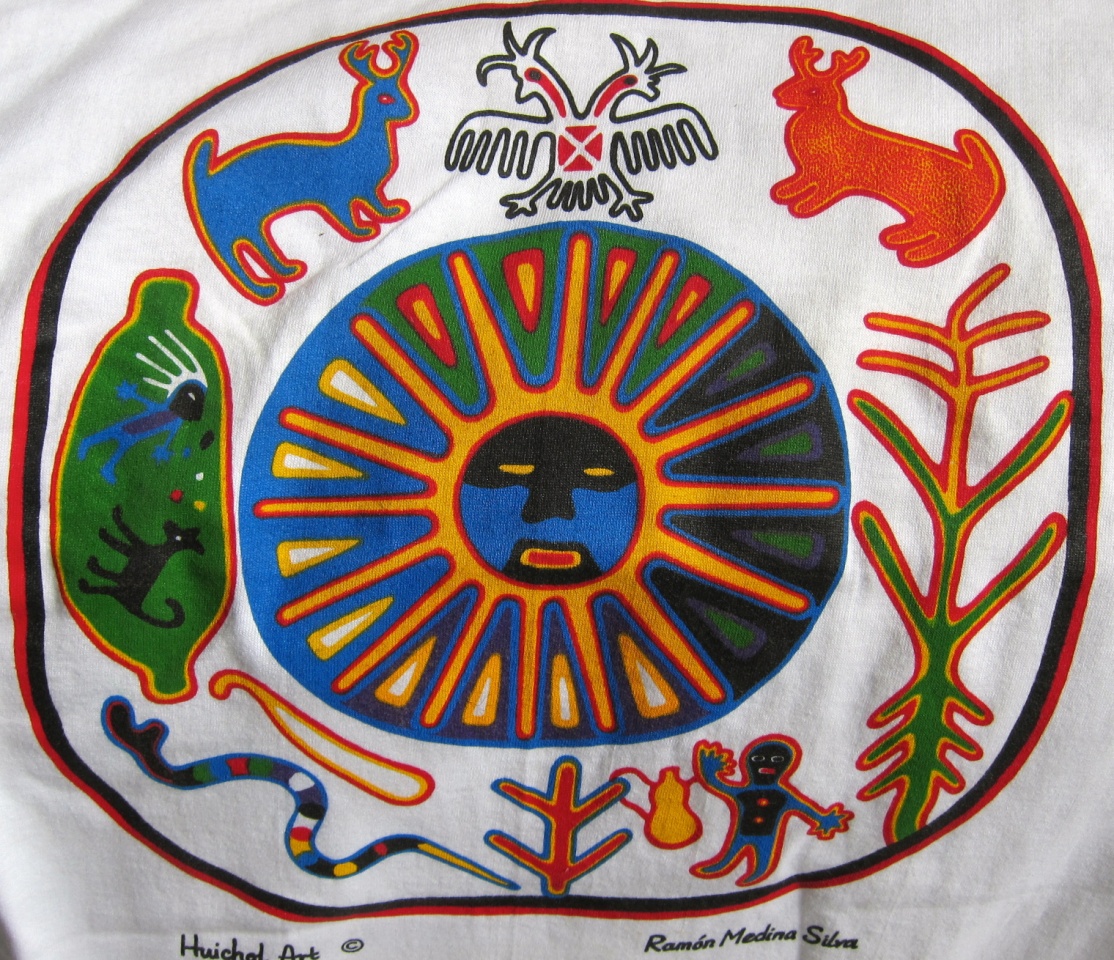 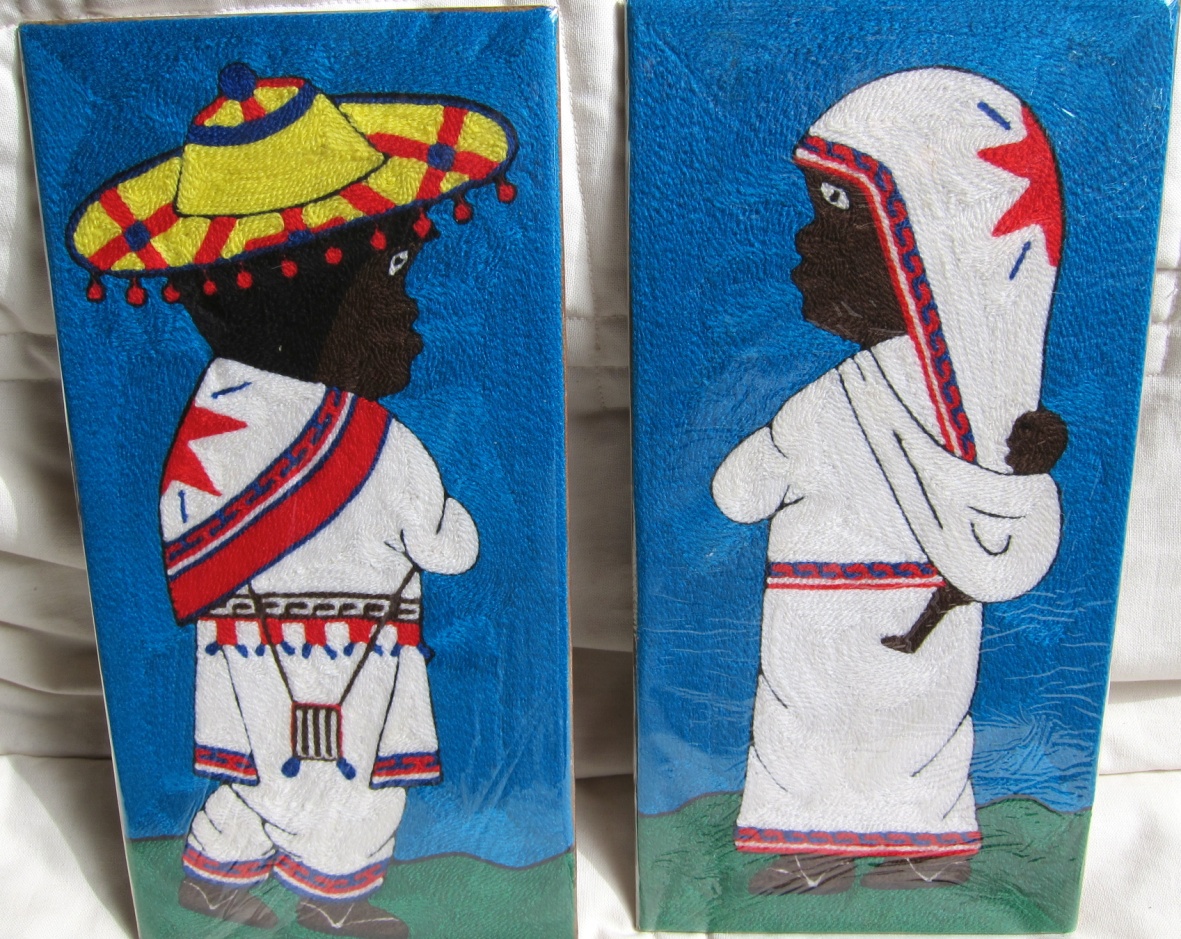 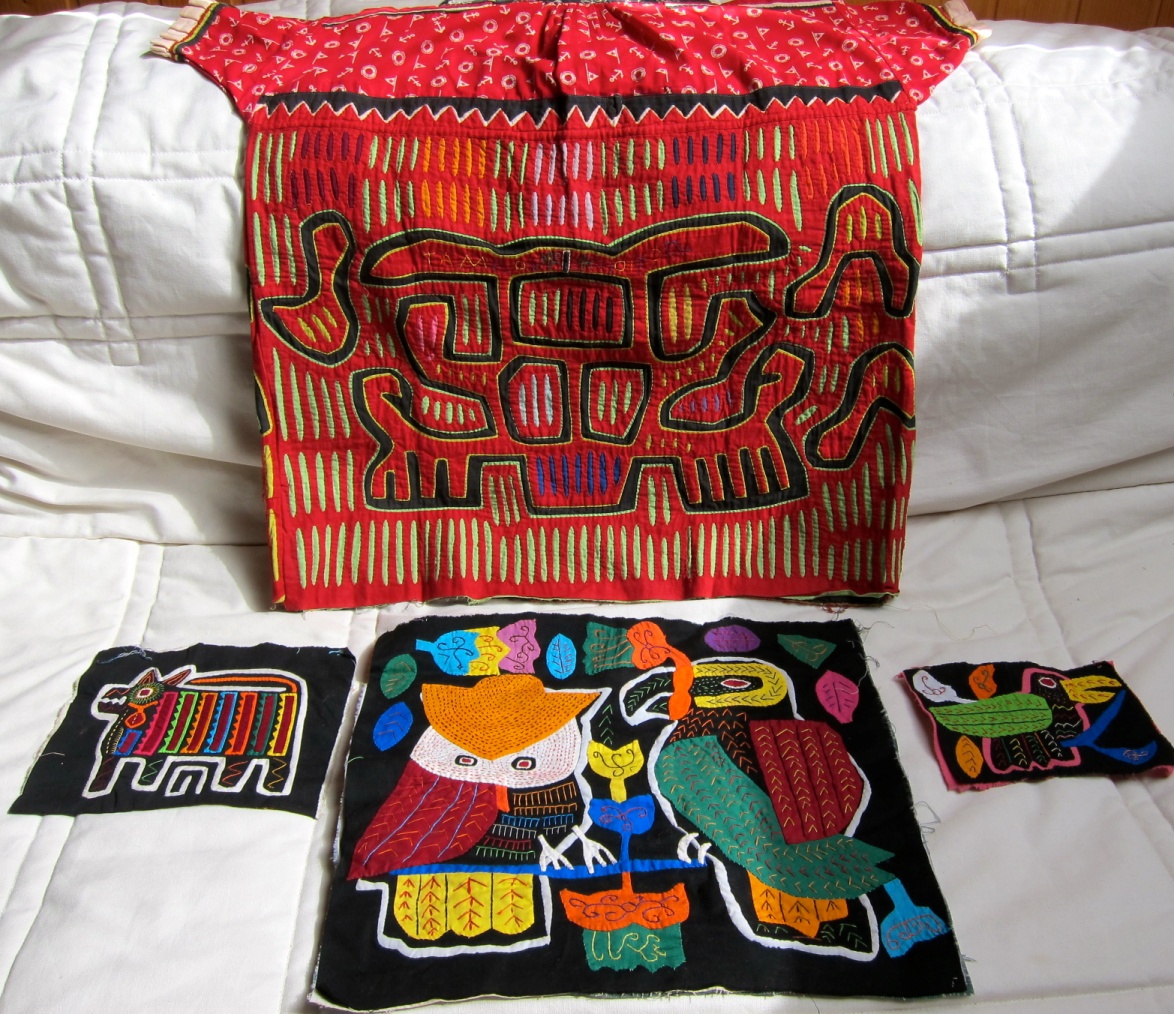 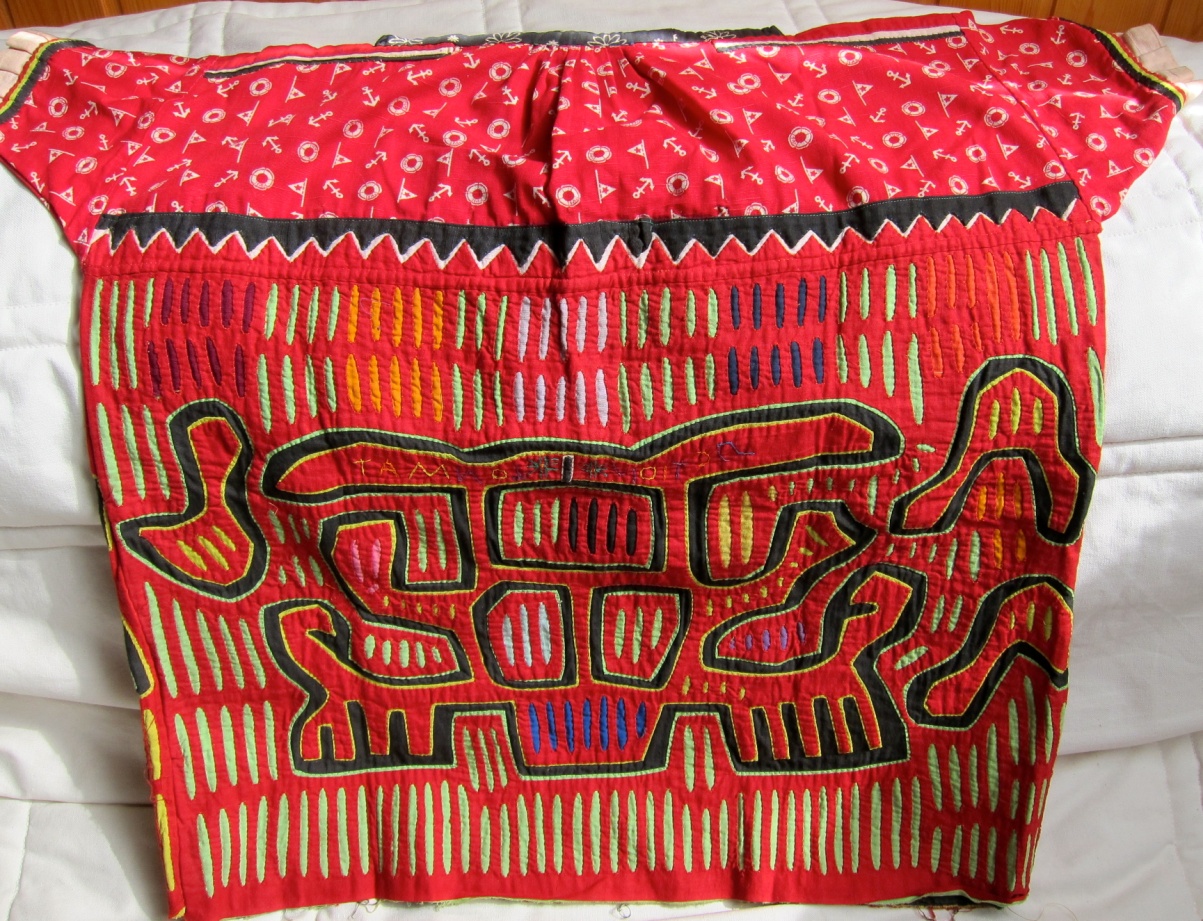 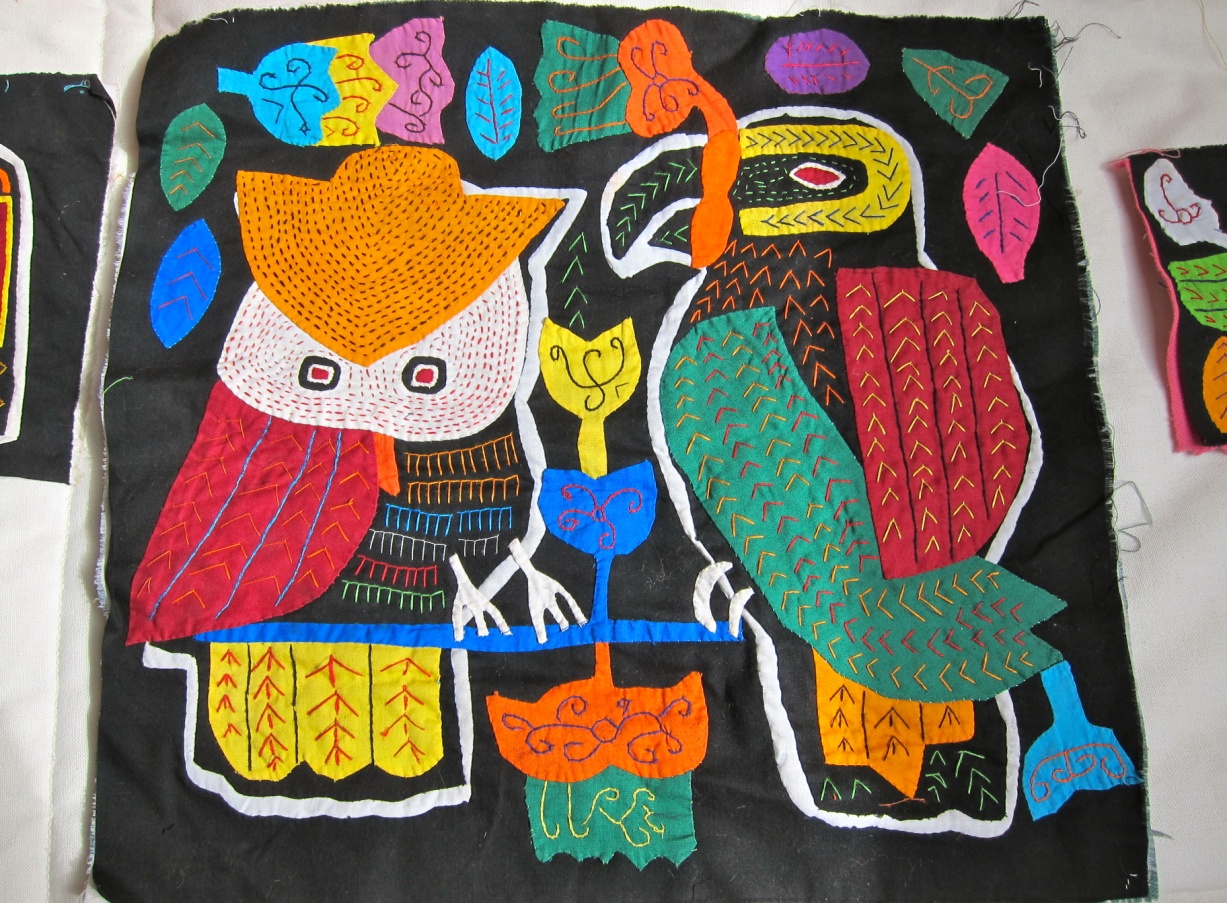 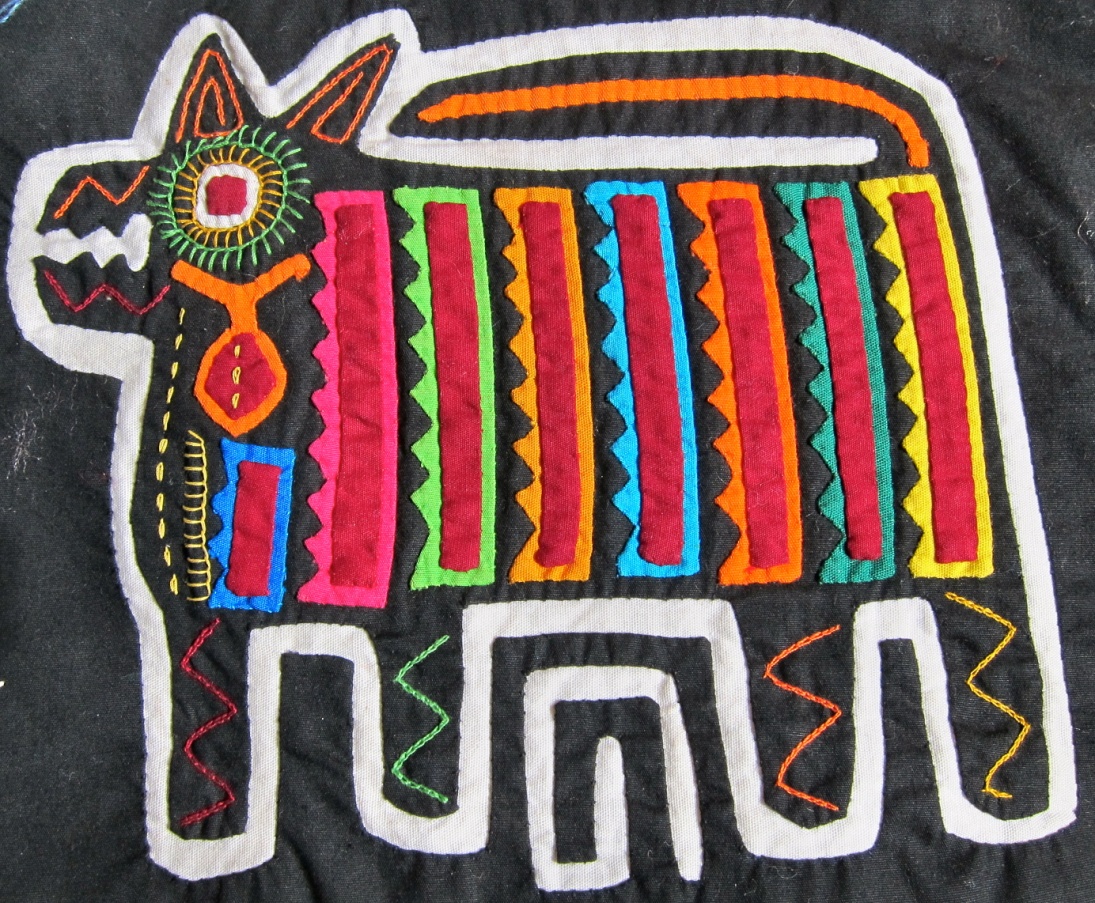 Arte Indio Maya Guatemala 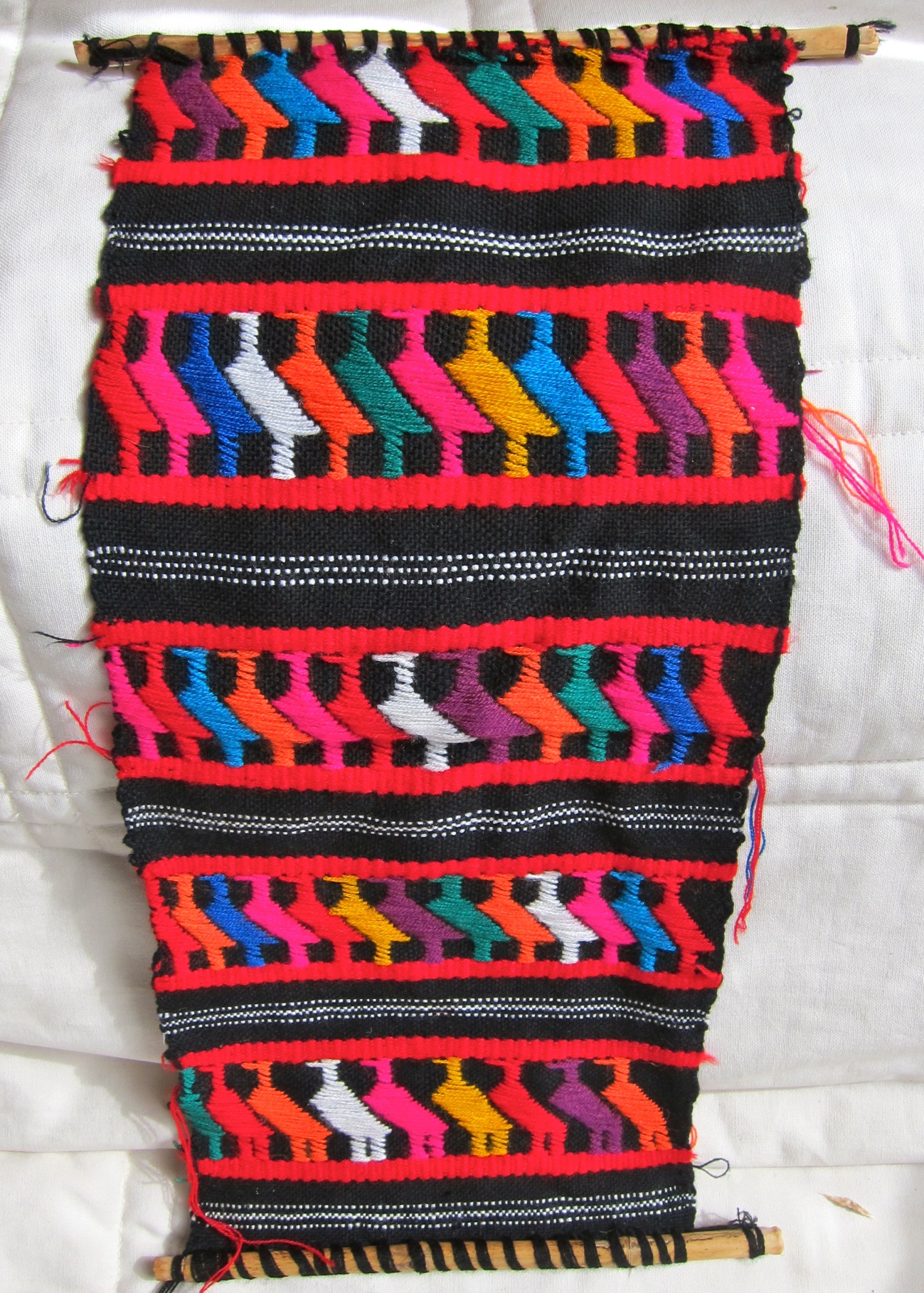 Arte indio amazónico, Perú.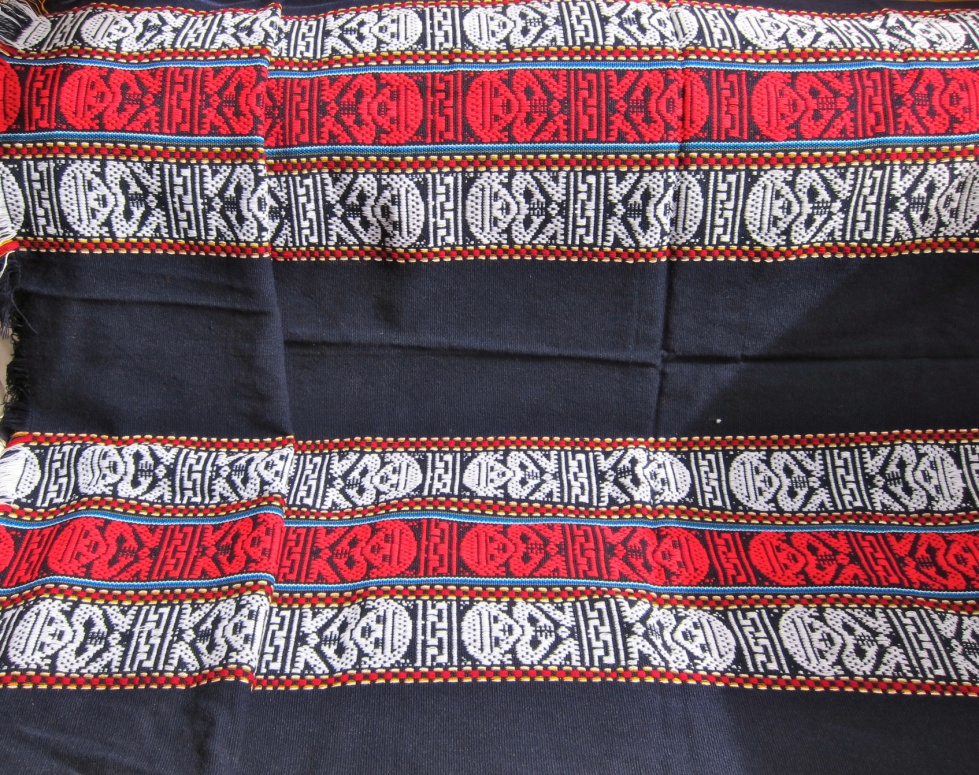 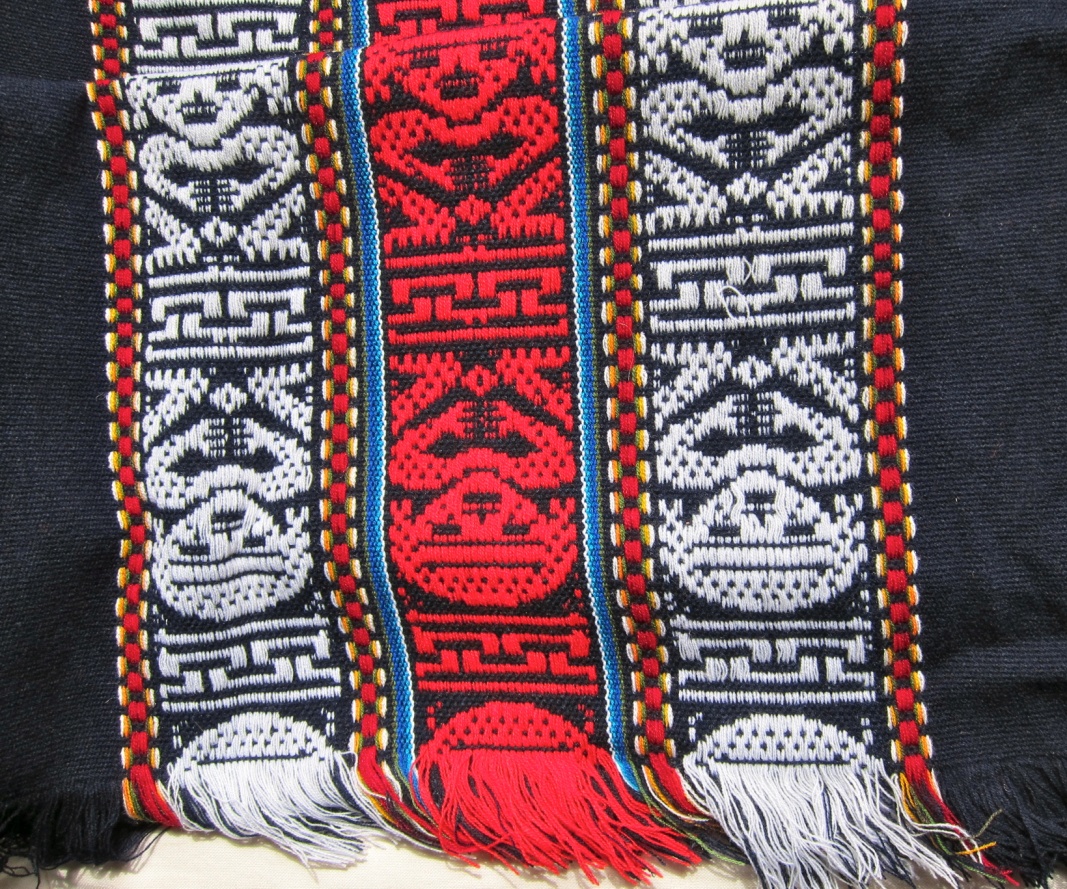 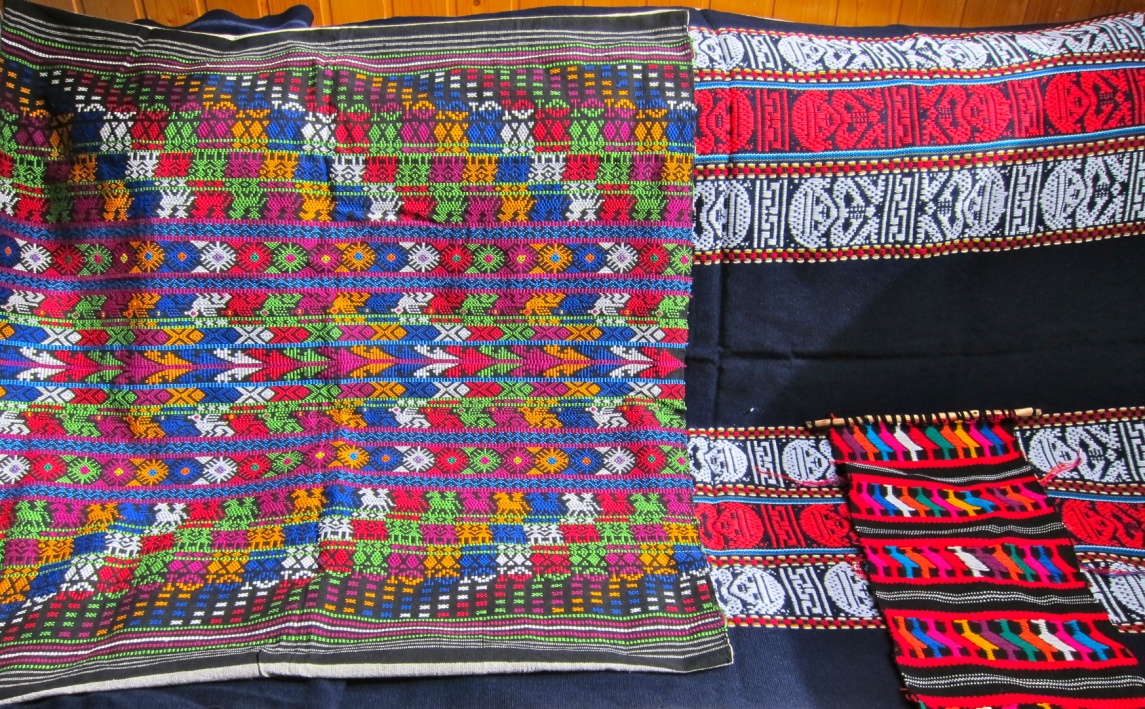 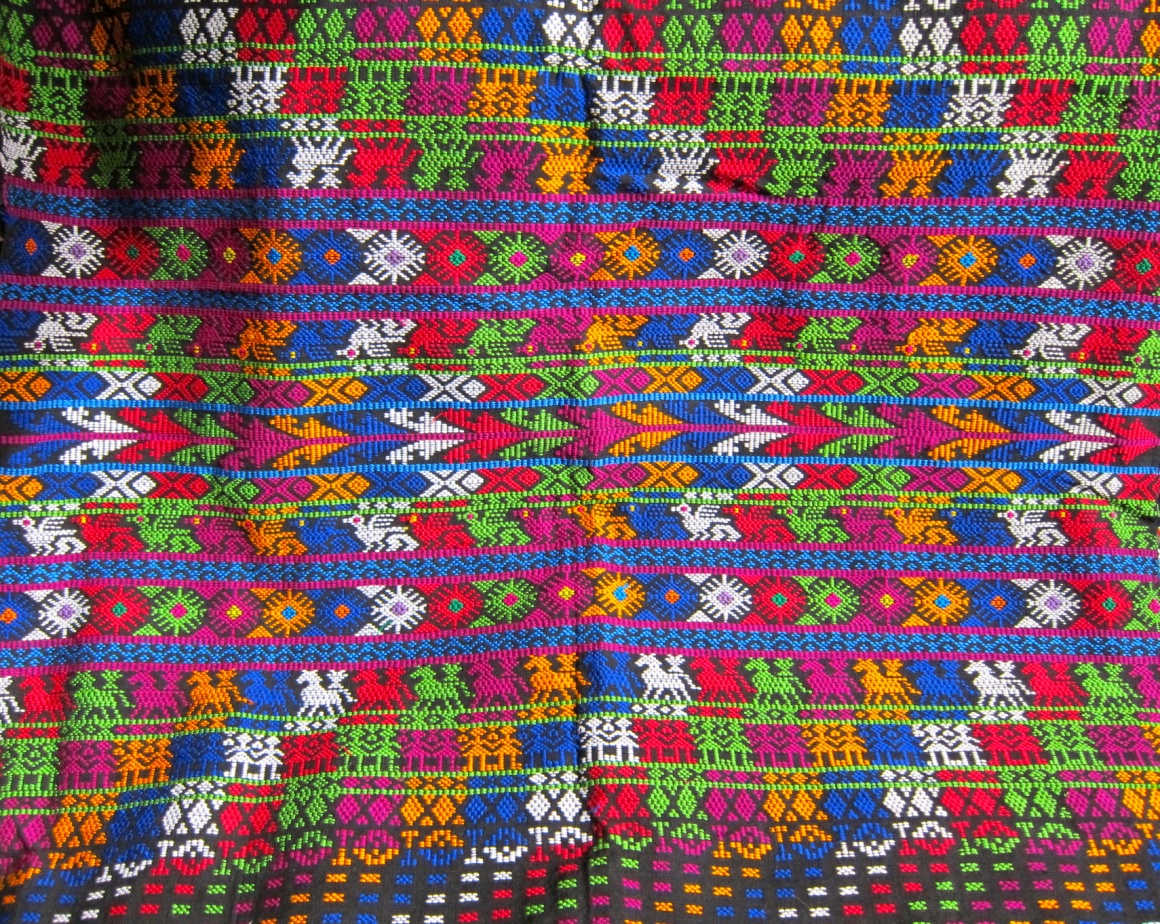 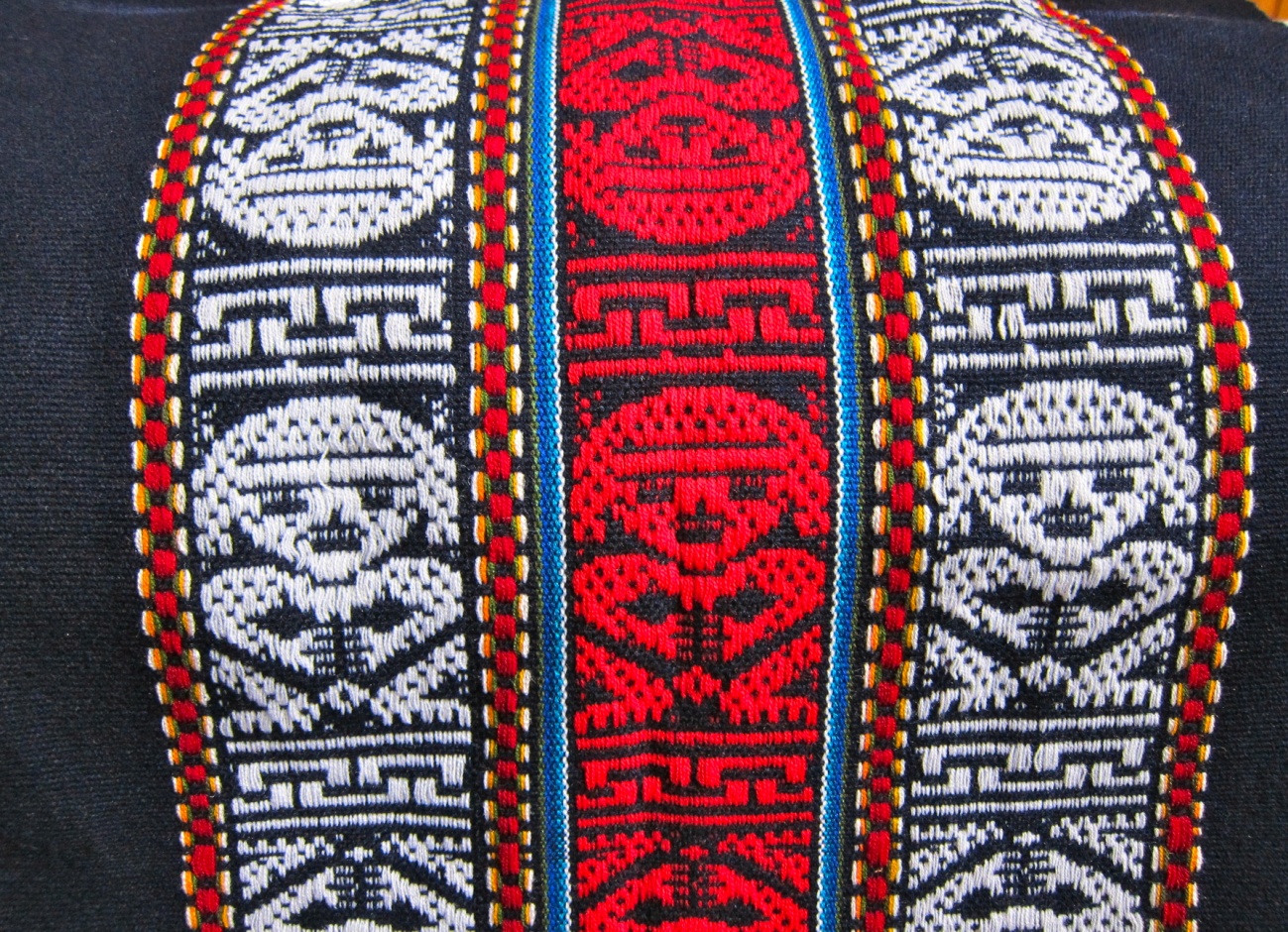 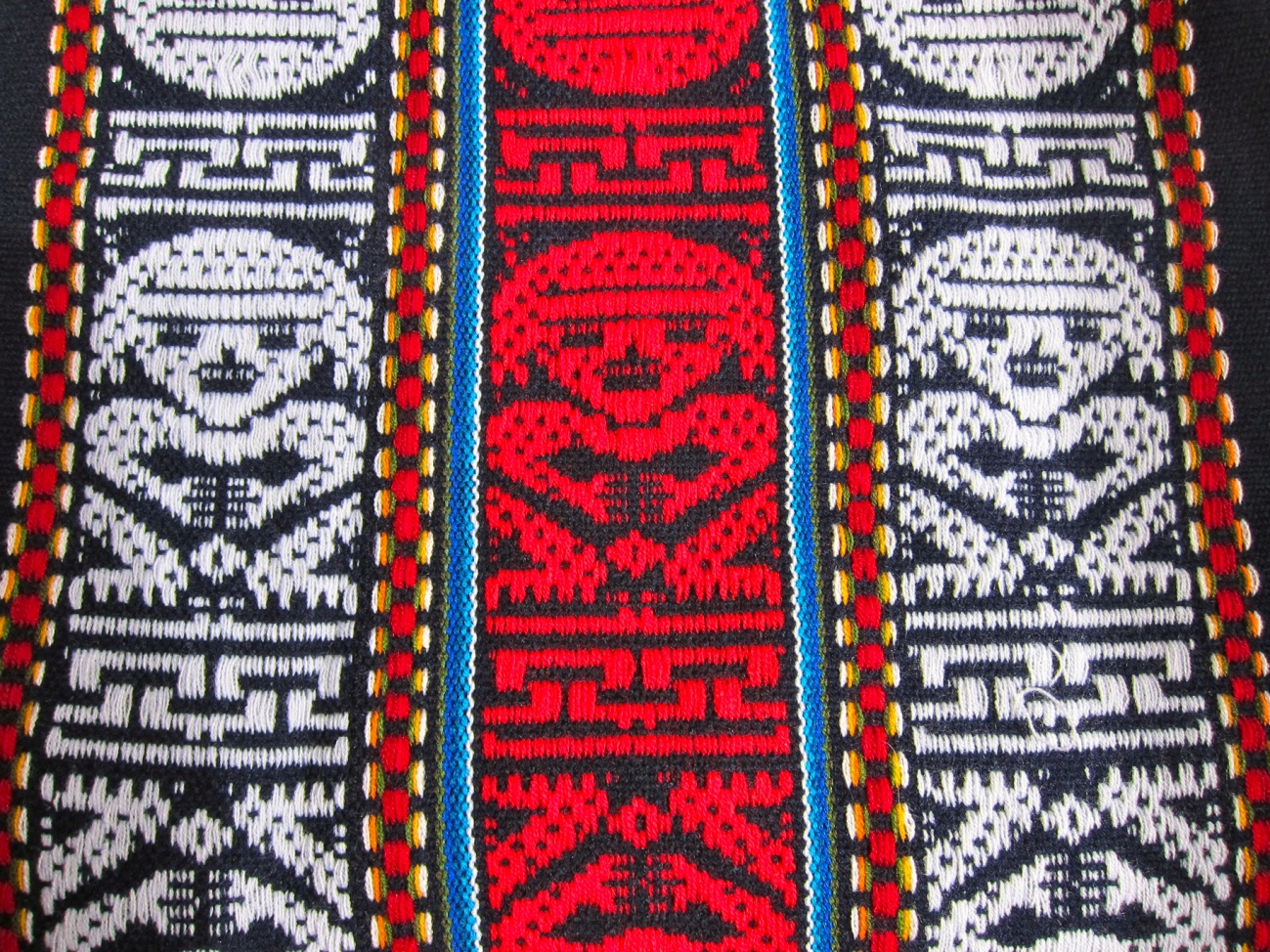 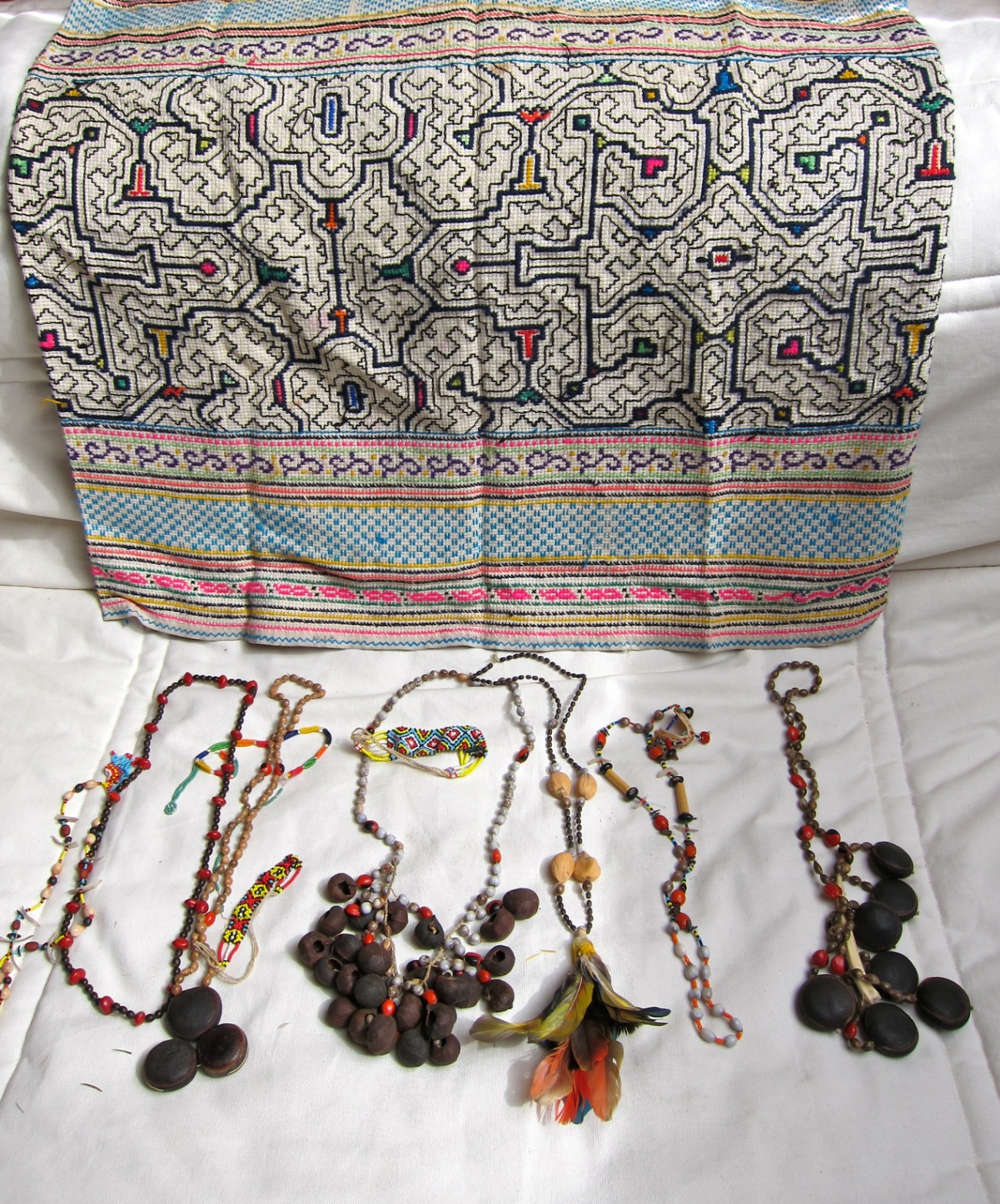 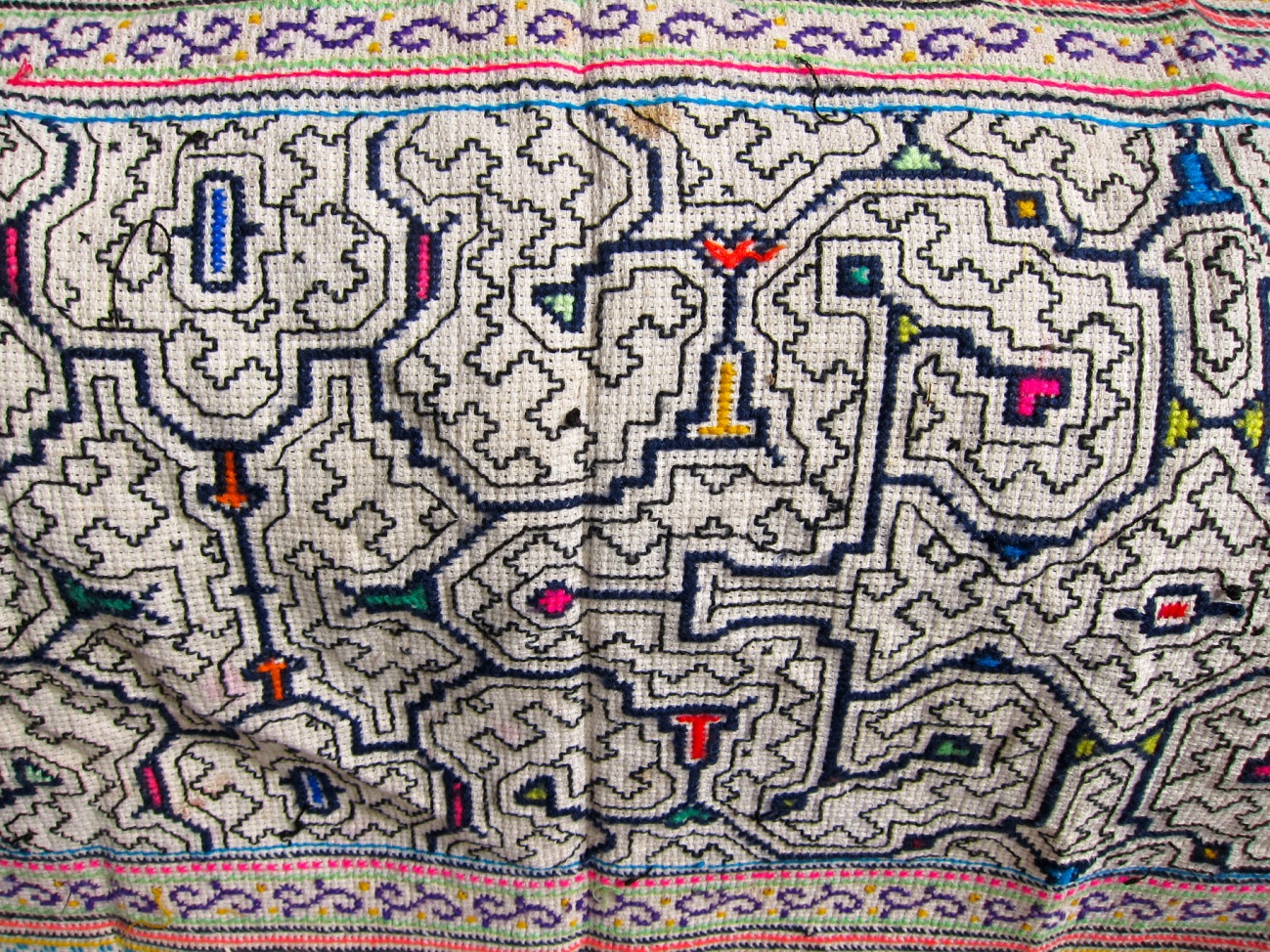 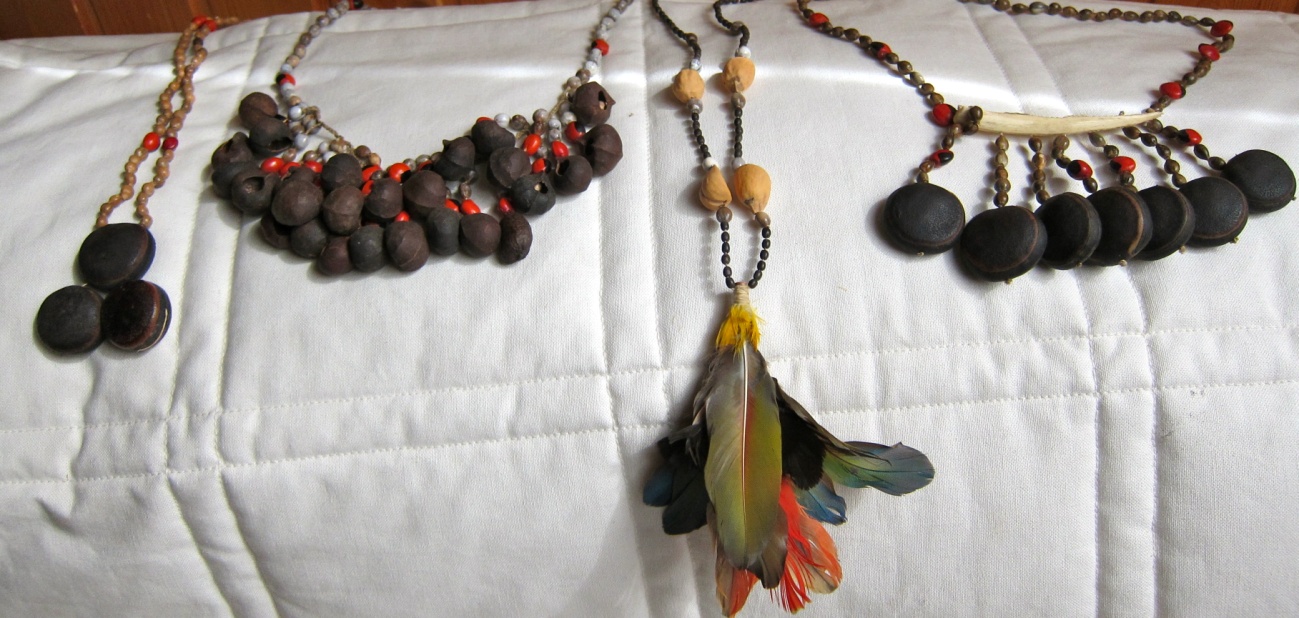 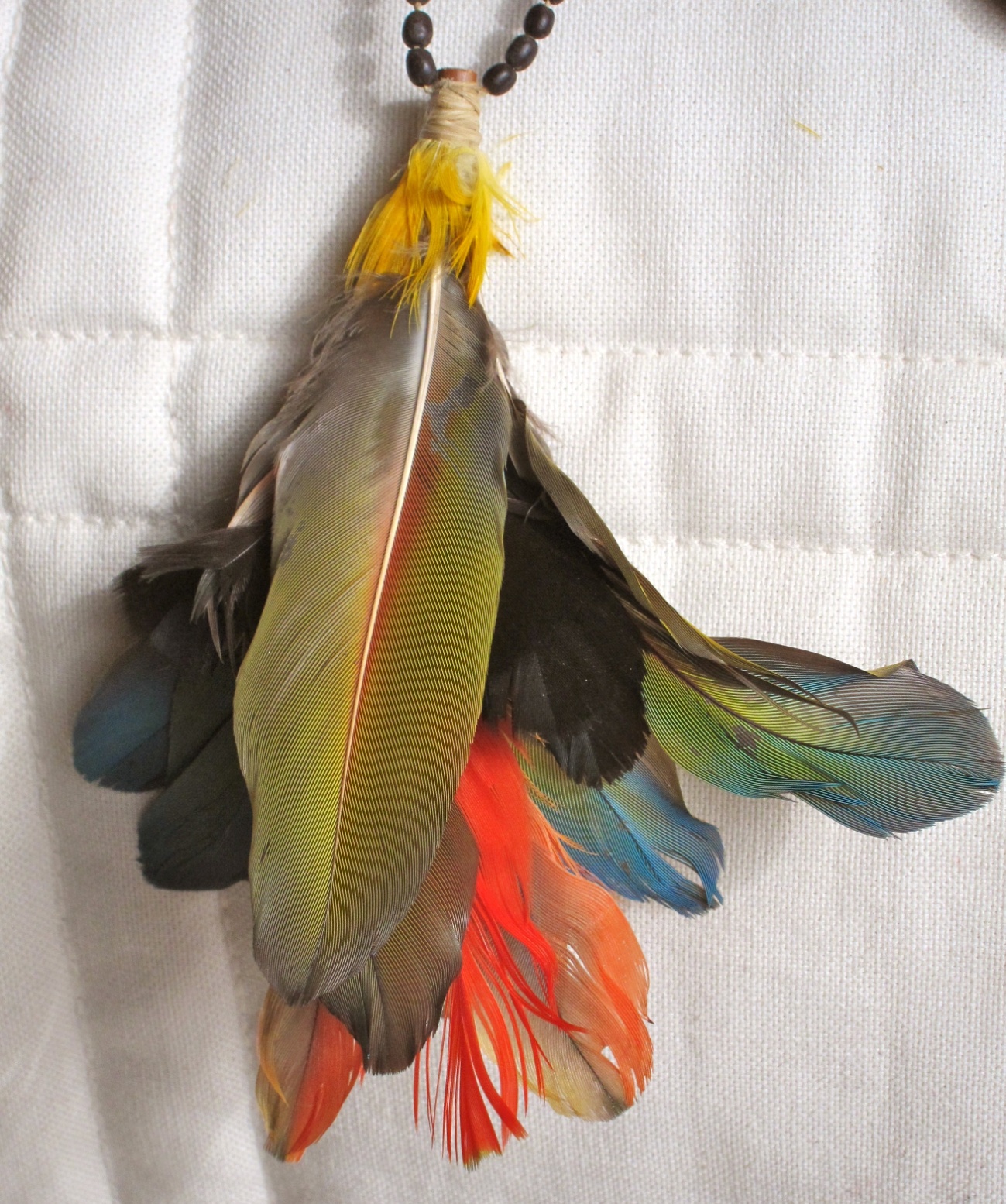 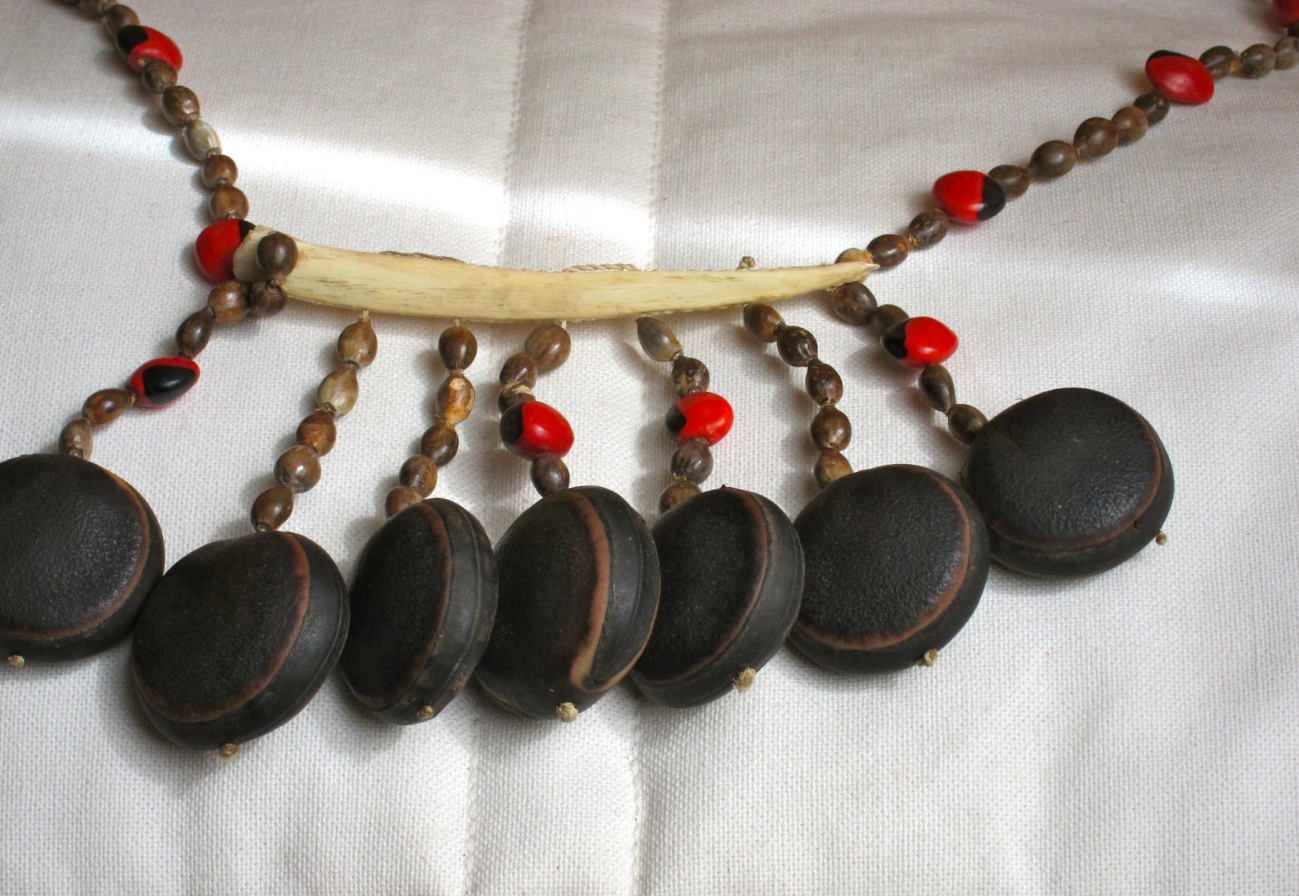 Arte indio andino.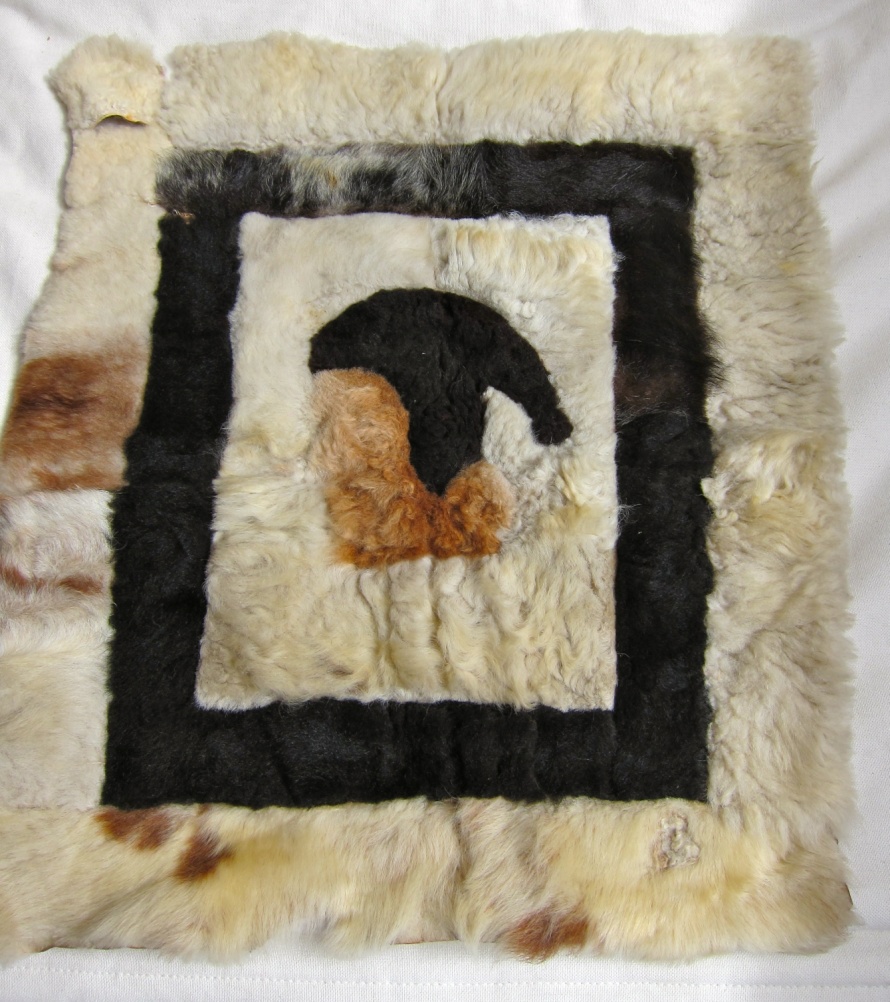 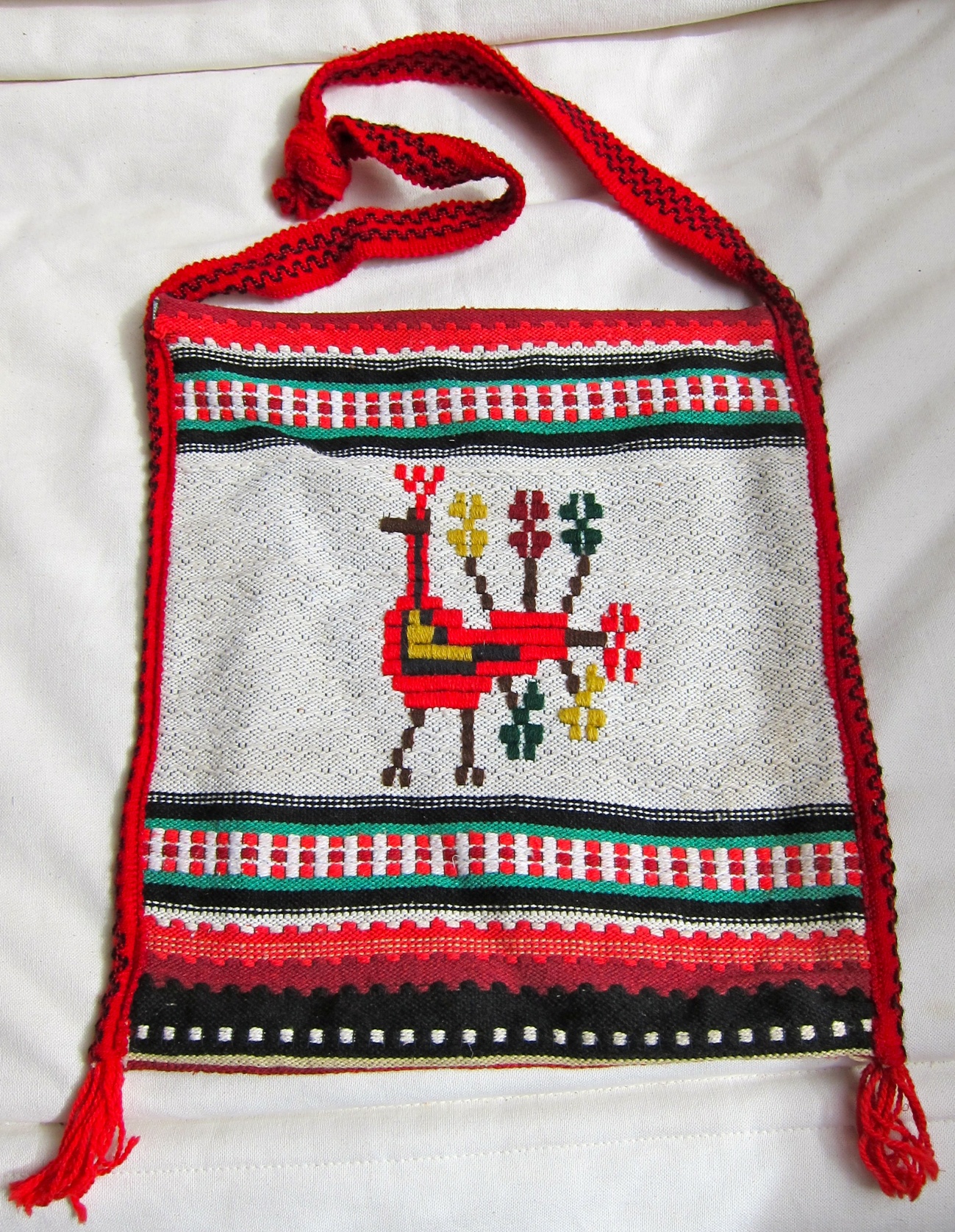 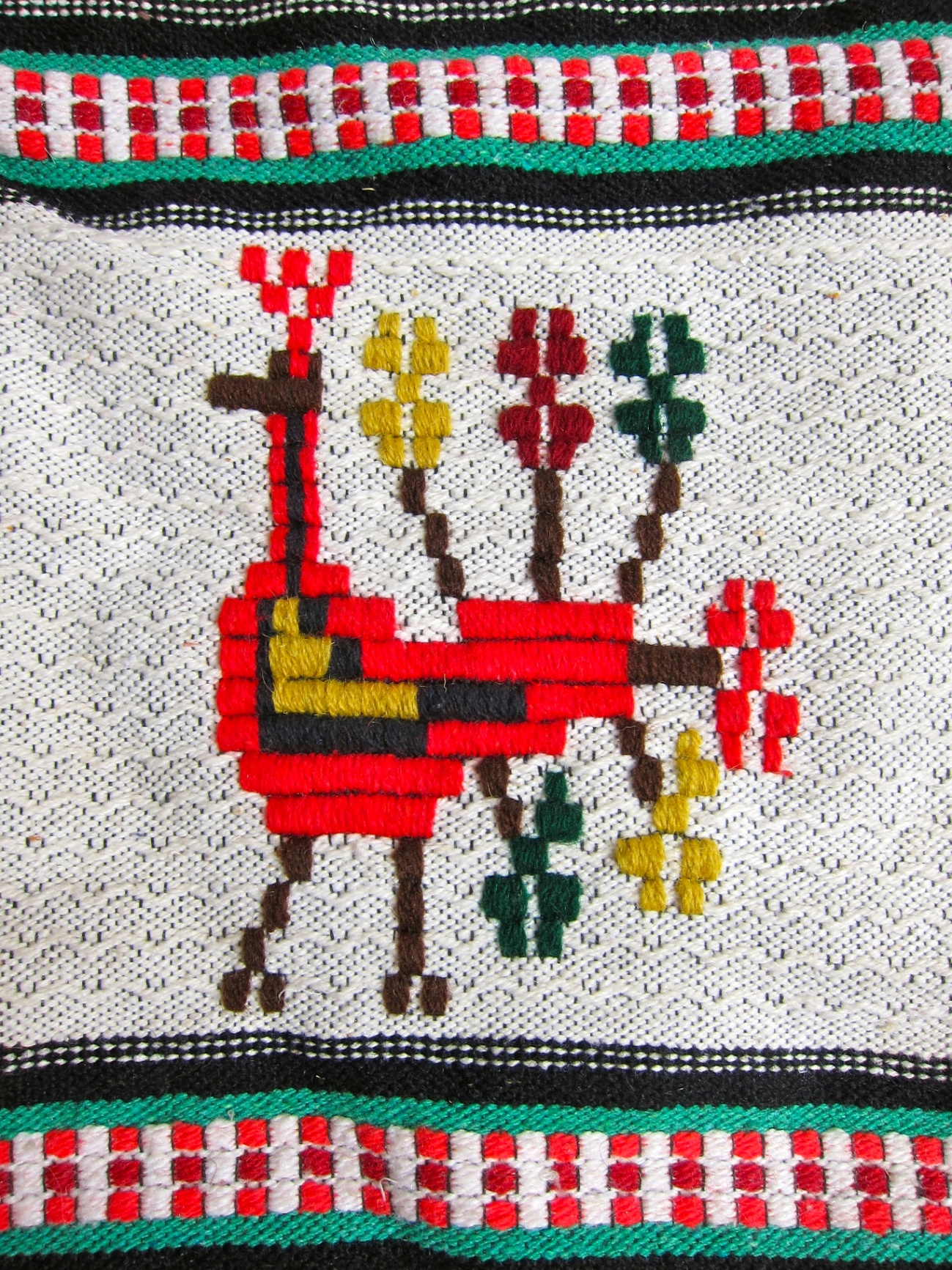 Mi despacho en el CEMIRA, rodeado de cuadros indígenas.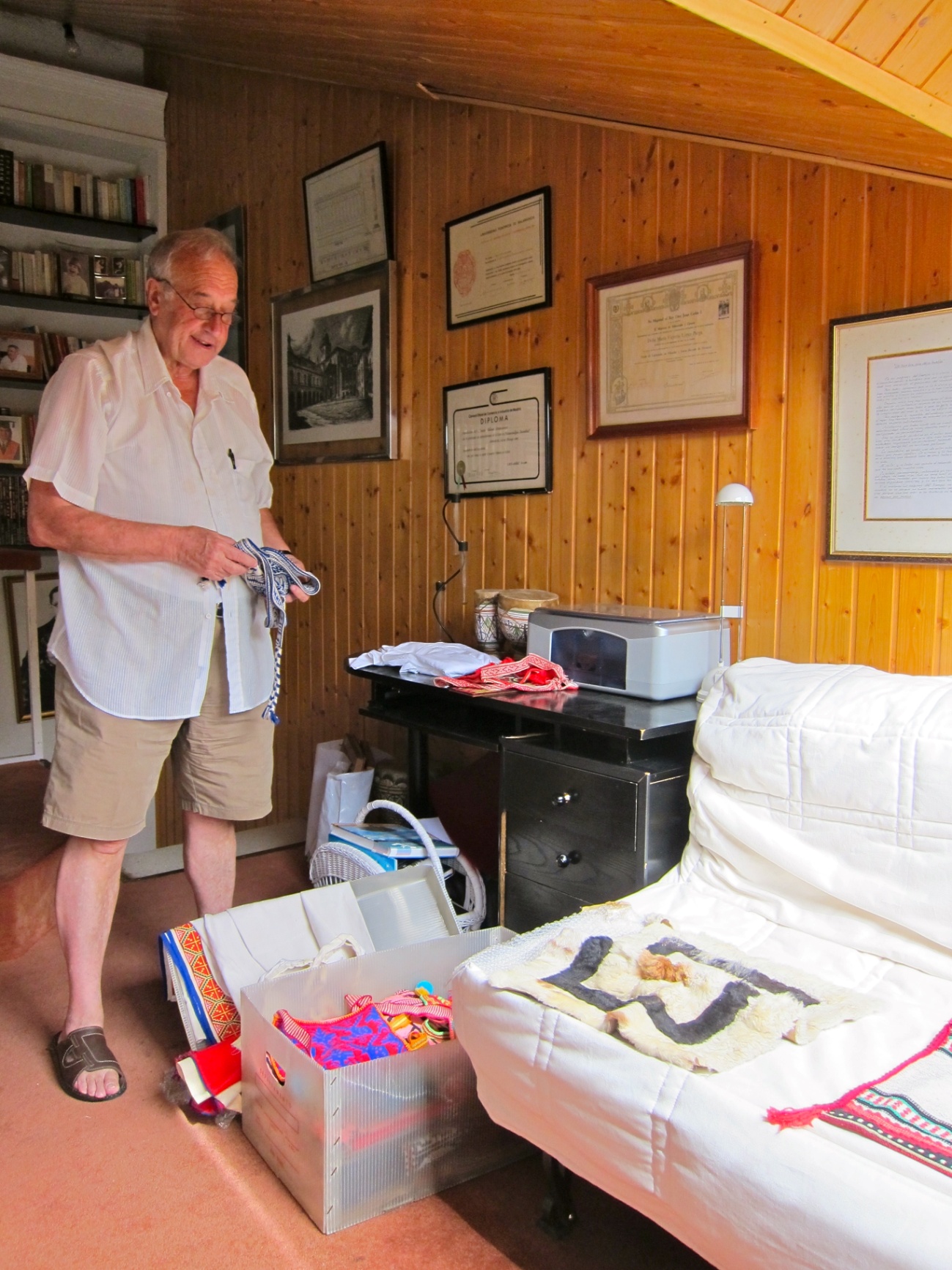 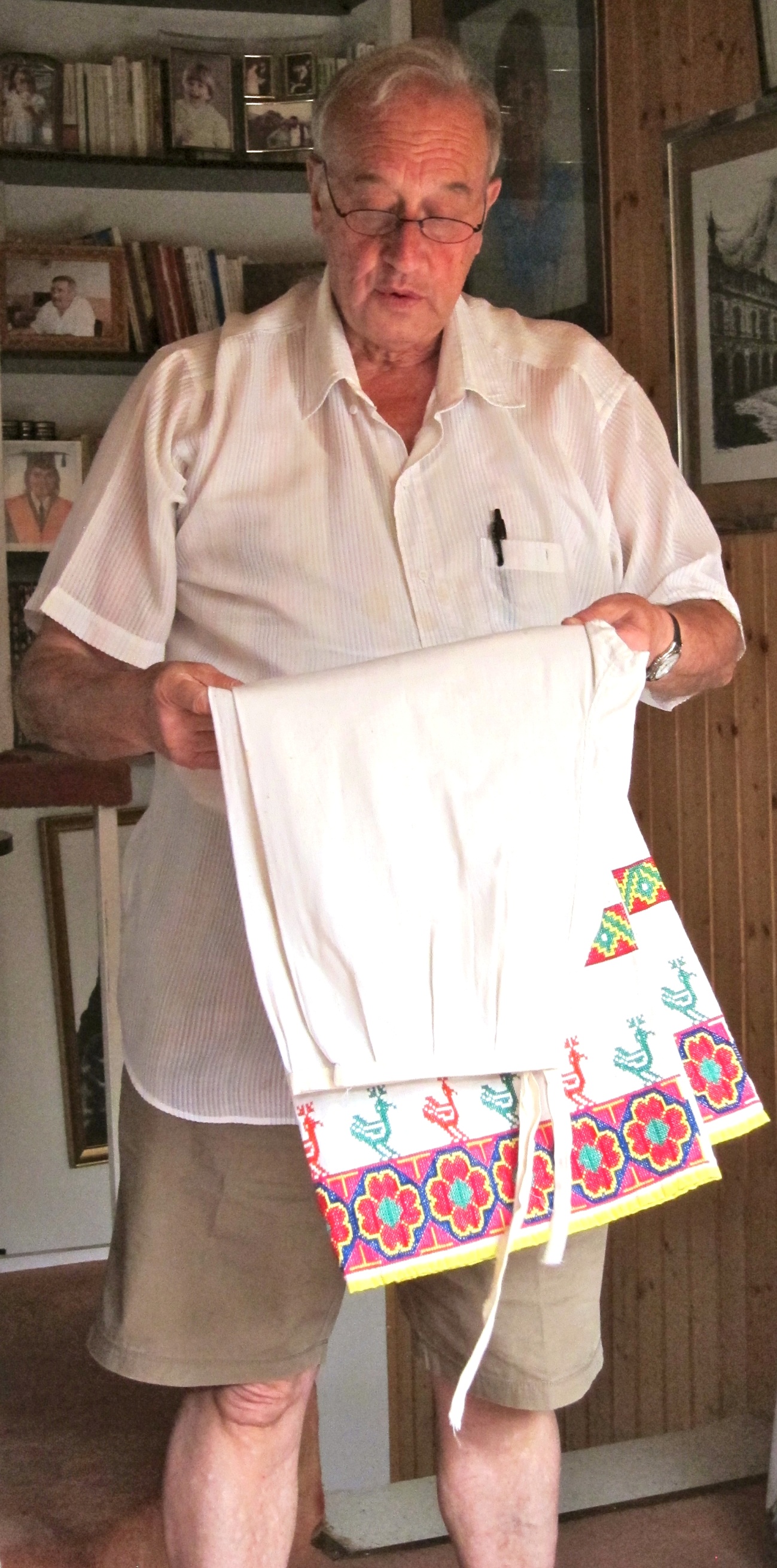 FOTOGRAFÍAS1963-2015. Colección de Arte Indio Huichol en México. Colección donada a la Junta de Extremadura. 